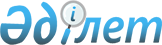 О размещении государственного образовательного заказа на подготовку специалистов с техническим и профессиональным, послесредним образованием на 2016-2017 учебный годПостановление акимата Южно-Казахстанской области от 26 июля 2016 года № 217. Зарегистрировано Департаментом юстиции Южно-Казахстанской области 10 августа 2016 года № 3829      В соответствии с пунктом 2 статьи 27 Закона Республики Казахстан от 23 января 2001 года "О местном государственном управлении и самоуправлении в Республике Казахстан", подпунктом 8-1) пункта 2 статьи 6 Закона Республики Казахстан от 27 июля 2007 года "Об образовании", акимат Южно-Казахстанской области ПОСТАНОВЛЯЕТ:

      1. Разместить государственный образовательный заказ на подготовку специалистов с техническим и профессиональным, послесредним образованием на 2016-2017 учебный год за счет средств областного бюджета согласно приложению к настоящему постановлению.

      2. Государственным учреждениям "Управление образования Южно-Казахстанской области", "Управление здравоохранения Южно-Казахстанской области", "Управление координации занятости и социальных программ Южно-Казахстанской области" в установленном законодательством порядке, обеспечить размещение государственного образовательного заказа на подготовку специалистов в учебных заведениях технического и профессионального, послесреднего образования на 2016-2017 учебный год.

      3. Государственному учреждению "Аппарат акима Южно-Казахстанской области" в порядке, установленном законодательными актами Республики Казахстан, обеспечить:

      1) направление настоящего постановления на официальное опубликование в периодических печатных изданиях, распространяемых на территории Южно-Казахстанской области и информационно-правовой системе "Әділет";

      2) размещение настоящего решения на интернет-ресурсе акимата Южно-Казахстанской области.

      4. Настоящее постановление вводится в действие по истечении десяти календарных дней после дня его первого официального опубликования.

      5. Контроль за исполнением настоящего постановления возложить на заместителя акима области Садибекова У.

 Размещение государственного образовательного заказа на подготовку специалистов с техническим и профессиональным, после средним образованием на 2016-2017 учебный год за счет средств областного бюджета
					© 2012. РГП на ПХВ «Институт законодательства и правовой информации Республики Казахстан» Министерства юстиции Республики Казахстан
				
      Исполняющий обязанности

      акима области

Д.Сатыбалды

      Алимкулов Е.А.

      Бокенбаев Ж.К.

      Садыр Е.А.

      Садибеков У.

      Туякбаев С.К.

      Мендебаев К.
Приложение
к постановлению акимата
Южно-Казахстанской области
от "26" июля 2016 года
№ 217Наименование организации образования

код

Специальность/ квалификация

На основе 9 класса

На основе 11 класса

Всего

Администратор бюджетной программы

Государственное коммунальное казенное предприятие "Высший колледж новых технологий" управления образования Южно-Казахстанской области

1401000

Строительство и эксплуатация зданий и сооружений

Строительство и эксплуатация зданий и сооружений

Строительство и эксплуатация зданий и сооружений

Строительство и эксплуатация зданий и сооружений

Государственное учреждение "Управления образования Южно-Казахстанской области"

Государственное коммунальное казенное предприятие "Высший колледж новых технологий" управления образования Южно-Казахстанской области

1401213

Техник-строитель

75

25

100

Государственное учреждение "Управления образования Южно-Казахстанской области"

Государственное коммунальное казенное предприятие "Высший колледж новых технологий" управления образования Южно-Казахстанской области

1401274

Младший инженер-строитель

25

25

Государственное учреждение "Управления образования Южно-Казахстанской области"

Государственное коммунальное казенное предприятие "Высший колледж новых технологий" управления образования Южно-Казахстанской области

1304000

Вычислительная техника и программное обеспечение (по видам)

Вычислительная техника и программное обеспечение (по видам)

Вычислительная техника и программное обеспечение (по видам)

Вычислительная техника и программное обеспечение (по видам)

Государственное учреждение "Управления образования Южно-Казахстанской области"

Государственное коммунальное казенное предприятие "Высший колледж новых технологий" управления образования Южно-Казахстанской области

1304063

Техник по обслуживанию компьютерных устройств

25

25

Государственное учреждение "Управления образования Южно-Казахстанской области"

Государственное коммунальное казенное предприятие "Высший колледж новых технологий" управления образования Южно-Казахстанской области

1304094

Младший инженер-программист

25

25

Государственное учреждение "Управления образования Южно-Казахстанской области"

Государственное коммунальное казенное предприятие "Высший колледж новых технологий" управления образования Южно-Казахстанской области

1305000

Информационные системы (по областям применения)

Информационные системы (по областям применения)

Информационные системы (по областям применения)

Информационные системы (по областям применения)

Государственное учреждение "Управления образования Южно-Казахстанской области"

Государственное коммунальное казенное предприятие "Высший колледж новых технологий" управления образования Южно-Казахстанской области

1305023

Техник- программист

25

25

50

Государственное учреждение "Управления образования Южно-Казахстанской области"

Государственное коммунальное казенное предприятие "Высший колледж новых технологий" управления образования Южно-Казахстанской области

0902000

Электроснабжение (по отраслям)

Электроснабжение (по отраслям)

Электроснабжение (по отраслям)

Электроснабжение (по отраслям)

Государственное учреждение "Управления образования Южно-Казахстанской области"

Государственное коммунальное казенное предприятие "Высший колледж новых технологий" управления образования Южно-Казахстанской области

0902033

Техник-электрик 

50

25

75

Государственное учреждение "Управления образования Южно-Казахстанской области"

Государственное коммунальное казенное предприятие "Высший колледж новых технологий" управления образования Южно-Казахстанской области

1514000

Экология и рациональное использование природных ресурсов (по отраслям)

Экология и рациональное использование природных ресурсов (по отраслям)

Экология и рациональное использование природных ресурсов (по отраслям)

Экология и рациональное использование природных ресурсов (по отраслям)

Государственное учреждение "Управления образования Южно-Казахстанской области"

Государственное коммунальное казенное предприятие "Высший колледж новых технологий" управления образования Южно-Казахстанской области

1514093

Эколог

25

25

50

Государственное учреждение "Управления образования Южно-Казахстанской области"

Государственное коммунальное казенное предприятие "Высший колледж новых технологий" управления образования Южно-Казахстанской области

0802000

Сооружение и эксплуатация газ нефтепроводов и газ нефтехранилищ

Сооружение и эксплуатация газ нефтепроводов и газ нефтехранилищ

Сооружение и эксплуатация газ нефтепроводов и газ нефтехранилищ

Сооружение и эксплуатация газ нефтепроводов и газ нефтехранилищ

Государственное учреждение "Управления образования Южно-Казахстанской области"

Государственное коммунальное казенное предприятие "Высший колледж новых технологий" управления образования Южно-Казахстанской области

0802043

Техник-механик

25

25

50

Государственное учреждение "Управления образования Южно-Казахстанской области"

Государственное коммунальное казенное предприятие "Высший колледж новых технологий" управления образования Южно-Казахстанской области

Всего

250

150

400

Государственное учреждение "Управления образования Южно-Казахстанской области"

Государственное коммунальное казенное предприятие "Дорожно-транспортный колледж" управления образования Южно-Казахстанской области

1402000

Техническая эксплуатация дорожно- строительных машин (по видам)

Техническая эксплуатация дорожно- строительных машин (по видам)

Техническая эксплуатация дорожно- строительных машин (по видам)

Техническая эксплуатация дорожно- строительных машин (по видам)

Государственное учреждение "Управления образования Южно-Казахстанской области"

Государственное коммунальное казенное предприятие "Дорожно-транспортный колледж" управления образования Южно-Казахстанской области

1402203

Техник-механик

50

50

Государственное учреждение "Управления образования Южно-Казахстанской области"

Государственное коммунальное казенное предприятие "Дорожно-транспортный колледж" управления образования Южно-Казахстанской области

1201000

Техническое обслуживание, ремонт и эксплуатация автомобильного транспорта

Техническое обслуживание, ремонт и эксплуатация автомобильного транспорта

Техническое обслуживание, ремонт и эксплуатация автомобильного транспорта

Техническое обслуживание, ремонт и эксплуатация автомобильного транспорта

Государственное учреждение "Управления образования Южно-Казахстанской области"

Государственное коммунальное казенное предприятие "Дорожно-транспортный колледж" управления образования Южно-Казахстанской области

1201123

Техник-механик

50

25

75

Государственное учреждение "Управления образования Южно-Казахстанской области"

Государственное коммунальное казенное предприятие "Дорожно-транспортный колледж" управления образования Южно-Казахстанской области

1202000

Организация перевозок и управление движением на транспорте (по отраслям)

Организация перевозок и управление движением на транспорте (по отраслям)

Организация перевозок и управление движением на транспорте (по отраслям)

Организация перевозок и управление движением на транспорте (по отраслям)

Государственное учреждение "Управления образования Южно-Казахстанской области"

Государственное коммунальное казенное предприятие "Дорожно-транспортный колледж" управления образования Южно-Казахстанской области

1202063

Техник

50

25

75

Государственное учреждение "Управления образования Южно-Казахстанской области"

Государственное коммунальное казенное предприятие "Дорожно-транспортный колледж" управления образования Южно-Казахстанской области

1410000

Строительство автомобильных дорог и аэродромов

Строительство автомобильных дорог и аэродромов

Строительство автомобильных дорог и аэродромов

Строительство автомобильных дорог и аэродромов

Государственное учреждение "Управления образования Южно-Казахстанской области"

Государственное коммунальное казенное предприятие "Дорожно-транспортный колледж" управления образования Южно-Казахстанской области

1410013

Техник-строитель

25

25

Государственное учреждение "Управления образования Южно-Казахстанской области"

Государственное коммунальное казенное предприятие "Дорожно-транспортный колледж" управления образования Южно-Казахстанской области

1206000

Организация дорожного движения

Организация дорожного движения

Организация дорожного движения

Организация дорожного движения

Государственное учреждение "Управления образования Южно-Казахстанской области"

Государственное коммунальное казенное предприятие "Дорожно-транспортный колледж" управления образования Южно-Казахстанской области

1206023

Техник

25

25

50

Государственное учреждение "Управления образования Южно-Казахстанской области"

Государственное коммунальное казенное предприятие "Дорожно-транспортный колледж" управления образования Южно-Казахстанской области

Всего 

200

75

275

Государственное учреждение "Управления образования Южно-Казахстанской области"

Государственное коммунальное казенное предприятие "Южно-Казахстанский политехнический колледж" управления образования Южно-Казахстанской области

0911000

Техническая эксплуатация, обслуживание и ремонт электрического и электромеханического оборудования (по видам)

Техническая эксплуатация, обслуживание и ремонт электрического и электромеханического оборудования (по видам)

Техническая эксплуатация, обслуживание и ремонт электрического и электромеханического оборудования (по видам)

Техническая эксплуатация, обслуживание и ремонт электрического и электромеханического оборудования (по видам)

Государственное учреждение "Управления образования Южно-Казахстанской области"

Государственное коммунальное казенное предприятие "Южно-Казахстанский политехнический колледж" управления образования Южно-Казахстанской области

0911013

Электромеханик

25

25

50

Государственное учреждение "Управления образования Южно-Казахстанской области"

Государственное коммунальное казенное предприятие "Южно-Казахстанский политехнический колледж" управления образования Южно-Казахстанской области

1302000

Автоматизация и управление (по профилю)

Автоматизация и управление (по профилю)

Автоматизация и управление (по профилю)

Автоматизация и управление (по профилю)

Государственное учреждение "Управления образования Южно-Казахстанской области"

Государственное коммунальное казенное предприятие "Южно-Казахстанский политехнический колледж" управления образования Южно-Казахстанской области

1302023

Электромеханик

50

50

Государственное учреждение "Управления образования Южно-Казахстанской области"

Государственное коммунальное казенное предприятие "Южно-Казахстанский политехнический колледж" управления образования Южно-Казахстанской области

1304000

Вычислительная техника и программное обеспечение (по видам)

Вычислительная техника и программное обеспечение (по видам)

Вычислительная техника и программное обеспечение (по видам)

Вычислительная техника и программное обеспечение (по видам)

Государственное учреждение "Управления образования Южно-Казахстанской области"

Государственное коммунальное казенное предприятие "Южно-Казахстанский политехнический колледж" управления образования Южно-Казахстанской области

1304033

Техник

25

25

Государственное учреждение "Управления образования Южно-Казахстанской области"

Государственное коммунальное казенное предприятие "Южно-Казахстанский политехнический колледж" управления образования Южно-Казахстанской области

1304043

Техник-программист

25

25

50

Государственное учреждение "Управления образования Южно-Казахстанской области"

Государственное коммунальное казенное предприятие "Южно-Казахстанский политехнический колледж" управления образования Южно-Казахстанской области

1304063

Техник по обслуживанию компьютерных устройств

25

25

Государственное учреждение "Управления образования Южно-Казахстанской области"

Государственное коммунальное казенное предприятие "Южно-Казахстанский политехнический колледж" управления образования Южно-Казахстанской области

1306000

Радиоэлектроника и связь (по видам)

Радиоэлектроника и связь (по видам)

Радиоэлектроника и связь (по видам)

Радиоэлектроника и связь (по видам)

Государственное учреждение "Управления образования Южно-Казахстанской области"

Государственное коммунальное казенное предприятие "Южно-Казахстанский политехнический колледж" управления образования Южно-Казахстанской области

1306093

Техник по связи

50

25

75

Государственное учреждение "Управления образования Южно-Казахстанской области"

Государственное коммунальное казенное предприятие "Южно-Казахстанский политехнический колледж" управления образования Южно-Казахстанской области

0906000

Теплоэнергетические установки тепловых электрических станций

Государственное учреждение "Управления образования Южно-Казахстанской области"

Государственное коммунальное казенное предприятие "Южно-Казахстанский политехнический колледж" управления образования Южно-Казахстанской области

0906033

Техник-энергетик

25

25

Государственное учреждение "Управления образования Южно-Казахстанской области"

Государственное коммунальное казенное предприятие "Южно-Казахстанский политехнический колледж" управления образования Южно-Казахстанской области

0902000

Электроснабжение (по отраслям)

Электроснабжение (по отраслям)

Электроснабжение (по отраслям)

Электроснабжение (по отраслям)

Государственное учреждение "Управления образования Южно-Казахстанской области"

Государственное коммунальное казенное предприятие "Южно-Казахстанский политехнический колледж" управления образования Южно-Казахстанской области

0902033

Техник-электрик

50

50

Государственное учреждение "Управления образования Южно-Казахстанской области"

Государственное коммунальное казенное предприятие "Южно-Казахстанский политехнический колледж" управления образования Южно-Казахстанской области

Всего 

275

75

350

Государственное учреждение "Управления образования Южно-Казахстанской области"

Государственное коммунальное казенное предприятие "Шымкентский аграрный колледж" управления образования Южно-Казахстанской области

1513000

Ветеринария

Ветеринария

Ветеринария

Ветеринария

Государственное учреждение "Управления образования Южно-Казахстанской области"

Государственное коммунальное казенное предприятие "Шымкентский аграрный колледж" управления образования Южно-Казахстанской области

1513063

Ветеринарный техник

25

25

50

Государственное учреждение "Управления образования Южно-Казахстанской области"

Государственное коммунальное казенное предприятие "Шымкентский аграрный колледж" управления образования Южно-Казахстанской области

1513083

Ветеринарный фельдшер-инспектор

25

25

50

Государственное учреждение "Управления образования Южно-Казахстанской области"

Государственное коммунальное казенное предприятие "Шымкентский аграрный колледж" управления образования Южно-Казахстанской области

1510000

Механизация сельского хозяйства

Механизация сельского хозяйства

Механизация сельского хозяйства

Механизация сельского хозяйства

Государственное учреждение "Управления образования Южно-Казахстанской области"

Государственное коммунальное казенное предприятие "Шымкентский аграрный колледж" управления образования Южно-Казахстанской области

1510043

Техник-механик

25

25

Государственное учреждение "Управления образования Южно-Казахстанской области"

Государственное коммунальное казенное предприятие "Шымкентский аграрный колледж" управления образования Южно-Казахстанской области

1502000

Агрономия

Агрономия

Агрономия

Агрономия

Государственное учреждение "Управления образования Южно-Казахстанской области"

Государственное коммунальное казенное предприятие "Шымкентский аграрный колледж" управления образования Южно-Казахстанской области

1502043

Агроном по защите растений

25

25

Государственное учреждение "Управления образования Южно-Казахстанской области"

Государственное коммунальное казенное предприятие "Шымкентский аграрный колледж" управления образования Южно-Казахстанской области

1508000

Лесное хозяйство, садово-парковое и ландшафтное строительство (по видам)

Лесное хозяйство, садово-парковое и ландшафтное строительство (по видам)

Лесное хозяйство, садово-парковое и ландшафтное строительство (по видам)

Лесное хозяйство, садово-парковое и ландшафтное строительство (по видам)

Государственное учреждение "Управления образования Южно-Казахстанской области"

Государственное коммунальное казенное предприятие "Шымкентский аграрный колледж" управления образования Южно-Казахстанской области

1508043

Мастер леса 

25

25

Государственное учреждение "Управления образования Южно-Казахстанской области"

Государственное коммунальное казенное предприятие "Шымкентский аграрный колледж" управления образования Южно-Казахстанской области

1226000

Технология и организация производства продукции предприятий питания

Технология и организация производства продукции предприятий питания

Технология и организация производства продукции предприятий питания

Технология и организация производства продукции предприятий питания

Государственное учреждение "Управления образования Южно-Казахстанской области"

Государственное коммунальное казенное предприятие "Шымкентский аграрный колледж" управления образования Южно-Казахстанской области

1226043

Техник-технолог

50

25

75

Государственное учреждение "Управления образования Южно-Казахстанской области"

Государственное коммунальное казенное предприятие "Шымкентский аграрный колледж" управления образования Южно-Казахстанской области

1222000

Производство консервов и пище концентратов

Производство консервов и пище концентратов

Производство консервов и пище концентратов

Производство консервов и пище концентратов

Государственное учреждение "Управления образования Южно-Казахстанской области"

Государственное коммунальное казенное предприятие "Шымкентский аграрный колледж" управления образования Южно-Казахстанской области

1222073

Техник-технолог

25

25

Государственное учреждение "Управления образования Южно-Казахстанской области"

Государственное коммунальное казенное предприятие "Шымкентский аграрный колледж" управления образования Южно-Казахстанской области

1224000

Производство молочных продукции

Производство молочных продукции

Производство молочных продукции

Производство молочных продукции

Государственное учреждение "Управления образования Южно-Казахстанской области"

Государственное коммунальное казенное предприятие "Шымкентский аграрный колледж" управления образования Южно-Казахстанской области

1224063

Техник-технолог

25

25

Государственное учреждение "Управления образования Южно-Казахстанской области"

Государственное коммунальное казенное предприятие "Шымкентский аграрный колледж" управления образования Южно-Казахстанской области

0902000

Электроснабжение (по отраслям)

Электроснабжение (по отраслям)

Электроснабжение (по отраслям)

Электроснабжение (по отраслям)

Государственное учреждение "Управления образования Южно-Казахстанской области"

Государственное коммунальное казенное предприятие "Шымкентский аграрный колледж" управления образования Южно-Казахстанской области

0902033

Техник-электрик

50

25

75

Государственное учреждение "Управления образования Южно-Казахстанской области"

Государственное коммунальное казенное предприятие "Шымкентский аграрный колледж" управления образования Южно-Казахстанской области

Всего 

275

100

375

Государственное учреждение "Управления образования Южно-Казахстанской области"

Государственное коммунальное казенное предприятие "Туркестанский гуманитарно-технический колледж" управления образования Южно-Казахстанской области

1201000

Техническое обслуживание, ремонт и эксплуатация автомобильного транспорта

Техническое обслуживание, ремонт и эксплуатация автомобильного транспорта

Техническое обслуживание, ремонт и эксплуатация автомобильного транспорта

Техническое обслуживание, ремонт и эксплуатация автомобильного транспорта

Государственное учреждение "Управления образования Южно-Казахстанской области"

Государственное коммунальное казенное предприятие "Туркестанский гуманитарно-технический колледж" управления образования Южно-Казахстанской области

1201123

Техник - механик

25

25

Государственное учреждение "Управления образования Южно-Казахстанской области"

Государственное коммунальное казенное предприятие "Туркестанский гуманитарно-технический колледж" управления образования Южно-Казахстанской области

1510000

Механизация сельского хозяйства

Механизация сельского хозяйства

Механизация сельского хозяйства

Механизация сельского хозяйства

Государственное учреждение "Управления образования Южно-Казахстанской области"

Государственное коммунальное казенное предприятие "Туркестанский гуманитарно-технический колледж" управления образования Южно-Казахстанской области

1510043

Техник-механик

25

25

Государственное учреждение "Управления образования Южно-Казахстанской области"

Государственное коммунальное казенное предприятие "Туркестанский гуманитарно-технический колледж" управления образования Южно-Казахстанской области

0911000

Техническая эксплуатация, обслуживание и ремонт электрического и электромеханического оборудования (по видам)

Техническая эксплуатация, обслуживание и ремонт электрического и электромеханического оборудования (по видам)

Техническая эксплуатация, обслуживание и ремонт электрического и электромеханического оборудования (по видам)

Техническая эксплуатация, обслуживание и ремонт электрического и электромеханического оборудования (по видам)

Государственное учреждение "Управления образования Южно-Казахстанской области"

Государственное коммунальное казенное предприятие "Туркестанский гуманитарно-технический колледж" управления образования Южно-Казахстанской области

0911013

Электромеханик

25

25

Государственное учреждение "Управления образования Южно-Казахстанской области"

Государственное коммунальное казенное предприятие "Туркестанский гуманитарно-технический колледж" управления образования Южно-Казахстанской области

1211000

Швейное производство и моделирование одежды

Швейное производство и моделирование одежды

Швейное производство и моделирование одежды

Швейное производство и моделирование одежды

Государственное учреждение "Управления образования Южно-Казахстанской области"

Государственное коммунальное казенное предприятие "Туркестанский гуманитарно-технический колледж" управления образования Южно-Казахстанской области

1211093

Техник-технолог

25

25

Государственное учреждение "Управления образования Южно-Казахстанской области"

Государственное коммунальное казенное предприятие "Туркестанский гуманитарно-технический колледж" управления образования Южно-Казахстанской области

1211083

Модельер-конструктор

25

25

Государственное учреждение "Управления образования Южно-Казахстанской области"

Государственное коммунальное казенное предприятие "Туркестанский гуманитарно-технический колледж" управления образования Южно-Казахстанской области

0101000

Дошкольное воспитание и обучение

Дошкольное воспитание и обучение

Дошкольное воспитание и обучение

Дошкольное воспитание и обучение

Государственное учреждение "Управления образования Южно-Казахстанской области"

Государственное коммунальное казенное предприятие "Туркестанский гуманитарно-технический колледж" управления образования Южно-Казахстанской области

0101013

Воспитатель дошкольных организаций

50

25

75

Государственное учреждение "Управления образования Южно-Казахстанской области"

Государственное коммунальное казенное предприятие "Туркестанский гуманитарно-технический колледж" управления образования Южно-Казахстанской области

0105000

Начальное образование

Начальное образование

Начальное образование

Начальное образование

Государственное учреждение "Управления образования Южно-Казахстанской области"

Государственное коммунальное казенное предприятие "Туркестанский гуманитарно-технический колледж" управления образования Южно-Казахстанской области

0105013

Учитель начального образования

25

25

Государственное учреждение "Управления образования Южно-Казахстанской области"

Государственное коммунальное казенное предприятие "Туркестанский гуманитарно-технический колледж" управления образования Южно-Казахстанской области

0105033

Учитель иностранного языка начального образования

50

50

Государственное учреждение "Управления образования Южно-Казахстанской области"

Государственное коммунальное казенное предприятие "Туркестанский гуманитарно-технический колледж" управления образования Южно-Казахстанской области

Всего 

225

50

275

Государственное учреждение "Управления образования Южно-Казахстанской области"

Государственное коммунальное казенное предприятие "Махтаральский колледж гуманитарно- экономический и агробизнеса" управления образования Южно-Казахстанской области

1510000

Механизация сельского хозяйства

Механизация сельского хозяйства

Механизация сельского хозяйства

Механизация сельского хозяйства

Государственное учреждение "Управления образования Южно-Казахстанской области"

Государственное коммунальное казенное предприятие "Махтаральский колледж гуманитарно- экономический и агробизнеса" управления образования Южно-Казахстанской области

1510043

Техник-механик

25

25

Государственное учреждение "Управления образования Южно-Казахстанской области"

Государственное коммунальное казенное предприятие "Махтаральский колледж гуманитарно- экономический и агробизнеса" управления образования Южно-Казахстанской области

1509000

Экология и природоохранная деятельность (по видам)

Экология и природоохранная деятельность (по видам)

Экология и природоохранная деятельность (по видам)

Экология и природоохранная деятельность (по видам)

Государственное учреждение "Управления образования Южно-Казахстанской области"

Государственное коммунальное казенное предприятие "Махтаральский колледж гуманитарно- экономический и агробизнеса" управления образования Южно-Казахстанской области

1509033

Техник-гидромелиоратор

25

25

Государственное учреждение "Управления образования Южно-Казахстанской области"

Государственное коммунальное казенное предприятие "Махтаральский колледж гуманитарно- экономический и агробизнеса" управления образования Южно-Казахстанской области

1513000

Ветеринария

Ветеринария

Ветеринария

Ветеринария

Государственное учреждение "Управления образования Южно-Казахстанской области"

Государственное коммунальное казенное предприятие "Махтаральский колледж гуманитарно- экономический и агробизнеса" управления образования Южно-Казахстанской области

1513053

Ветеринарный фельдшер

25

25

Государственное учреждение "Управления образования Южно-Казахстанской области"

Государственное коммунальное казенное предприятие "Махтаральский колледж гуманитарно- экономический и агробизнеса" управления образования Южно-Казахстанской области

0902000

Электроснабжение (по отраслям)

Электроснабжение (по отраслям)

Электроснабжение (по отраслям)

Электроснабжение (по отраслям)

Государственное учреждение "Управления образования Южно-Казахстанской области"

Государственное коммунальное казенное предприятие "Махтаральский колледж гуманитарно- экономический и агробизнеса" управления образования Южно-Казахстанской области

0902033

Техник-электрик

25

25

Государственное учреждение "Управления образования Южно-Казахстанской области"

Государственное коммунальное казенное предприятие "Махтаральский колледж гуманитарно- экономический и агробизнеса" управления образования Южно-Казахстанской области

1207000

Технология обработки волокнистых материалов

Технология обработки волокнистых материалов

Технология обработки волокнистых материалов

Технология обработки волокнистых материалов

Государственное учреждение "Управления образования Южно-Казахстанской области"

Государственное коммунальное казенное предприятие "Махтаральский колледж гуманитарно- экономический и агробизнеса" управления образования Южно-Казахстанской области

1207073

Техник-технолог

25

25

Государственное учреждение "Управления образования Южно-Казахстанской области"

Государственное коммунальное казенное предприятие "Махтаральский колледж гуманитарно- экономический и агробизнеса" управления образования Южно-Казахстанской области

1504000

Фермерское хозяйство (по профилю)

Фермерское хозяйство (по профилю)

Фермерское хозяйство (по профилю)

Фермерское хозяйство (по профилю)

Государственное учреждение "Управления образования Южно-Казахстанской области"

Государственное коммунальное казенное предприятие "Махтаральский колледж гуманитарно- экономический и агробизнеса" управления образования Южно-Казахстанской области

1504113

Фермер

25

25

Государственное учреждение "Управления образования Южно-Казахстанской области"

Государственное коммунальное казенное предприятие "Махтаральский колледж гуманитарно- экономический и агробизнеса" управления образования Южно-Казахстанской области

Всего 

100

50

150

Государственное учреждение "Управления образования Южно-Казахстанской области"

Государственное коммунальное казенное предприятие "Капланбекский гуманитарно- агроэкономический колледж" управления образования Южно-Казахстанской области

1513000

Ветеринария

Ветеринария

Ветеринария

Ветеринария

Государственное учреждение "Управления образования Южно-Казахстанской области"

Государственное коммунальное казенное предприятие "Капланбекский гуманитарно- агроэкономический колледж" управления образования Южно-Казахстанской области

1513063

Ветеринарный техник

25

25

50

Государственное учреждение "Управления образования Южно-Казахстанской области"

Государственное коммунальное казенное предприятие "Капланбекский гуманитарно- агроэкономический колледж" управления образования Южно-Казахстанской области

1513053

Ветеринарный фельдшер

50

50

Государственное учреждение "Управления образования Южно-Казахстанской области"

Государственное коммунальное казенное предприятие "Капланбекский гуманитарно- агроэкономический колледж" управления образования Южно-Казахстанской области

1513083

Ветеринарный фельдшер-инспектор

25

25

Государственное учреждение "Управления образования Южно-Казахстанской области"

Государственное коммунальное казенное предприятие "Капланбекский гуманитарно- агроэкономический колледж" управления образования Южно-Казахстанской области

1502000

Агрономия

Агрономия

Агрономия

Агрономия

Государственное учреждение "Управления образования Южно-Казахстанской области"

Государственное коммунальное казенное предприятие "Капланбекский гуманитарно- агроэкономический колледж" управления образования Южно-Казахстанской области

1502043

Агроном по защите растений

25

25

Государственное учреждение "Управления образования Южно-Казахстанской области"

Государственное коммунальное казенное предприятие "Капланбекский гуманитарно- агроэкономический колледж" управления образования Южно-Казахстанской области

1223000

Производство пива, безалькогольных и спиртных напитков

Производство пива, безалькогольных и спиртных напитков

Производство пива, безалькогольных и спиртных напитков

Производство пива, безалькогольных и спиртных напитков

Государственное учреждение "Управления образования Южно-Казахстанской области"

Государственное коммунальное казенное предприятие "Капланбекский гуманитарно- агроэкономический колледж" управления образования Южно-Казахстанской области

1223083

Техник-технолог

25

25

Государственное учреждение "Управления образования Южно-Казахстанской области"

Государственное коммунальное казенное предприятие "Капланбекский гуманитарно- агроэкономический колледж" управления образования Южно-Казахстанской области

Всего 

125

50

175

Государственное учреждение "Управления образования Южно-Казахстанской области"

Государственное коммунальное казенное предприятие "Кентауский многопрофильный колледж" управления образования Южно-Казахстанской области

1401000

Строительство и эксплуатация зданий и сооружений

Строительство и эксплуатация зданий и сооружений

Строительство и эксплуатация зданий и сооружений

Строительство и эксплуатация зданий и сооружений

Государственное учреждение "Управления образования Южно-Казахстанской области"

Государственное коммунальное казенное предприятие "Кентауский многопрофильный колледж" управления образования Южно-Казахстанской области

1401213

Техник-строитель

25

25

Государственное учреждение "Управления образования Южно-Казахстанской области"

Государственное коммунальное казенное предприятие "Кентауский многопрофильный колледж" управления образования Южно-Казахстанской области

1014000

Технология машиностроения (по видам)

Технология машиностроения (по видам)

Технология машиностроения (по видам)

Технология машиностроения (по видам)

Государственное учреждение "Управления образования Южно-Казахстанской области"

Государственное коммунальное казенное предприятие "Кентауский многопрофильный колледж" управления образования Южно-Казахстанской области

1014023

Техник-механик

25

25

Государственное учреждение "Управления образования Южно-Казахстанской области"

Государственное коммунальное казенное предприятие "Кентауский многопрофильный колледж" управления образования Южно-Казахстанской области

0910000

Электрическое и электромеханическое оборудование (по видам)

Электрическое и электромеханическое оборудование (по видам)

Электрическое и электромеханическое оборудование (по видам)

Электрическое и электромеханическое оборудование (по видам)

Государственное учреждение "Управления образования Южно-Казахстанской области"

Государственное коммунальное казенное предприятие "Кентауский многопрофильный колледж" управления образования Южно-Казахстанской области

0910053

Техник-электрик

25

25

Государственное учреждение "Управления образования Южно-Казахстанской области"

Государственное коммунальное казенное предприятие "Кентауский многопрофильный колледж" управления образования Южно-Казахстанской области

0902000

Электроснабжение (по отраслям)

Электроснабжение (по отраслям)

Электроснабжение (по отраслям)

Электроснабжение (по отраслям)

Государственное учреждение "Управления образования Южно-Казахстанской области"

Государственное коммунальное казенное предприятие "Кентауский многопрофильный колледж" управления образования Южно-Казахстанской области

0902033

Техник-электрик

25

25

Государственное учреждение "Управления образования Южно-Казахстанской области"

Государственное коммунальное казенное предприятие "Кентауский многопрофильный колледж" управления образования Южно-Казахстанской области

1201000

Техническое обслуживание, ремонт и эксплуатация автомобильного транспорта

Техническое обслуживание, ремонт и эксплуатация автомобильного транспорта

Техническое обслуживание, ремонт и эксплуатация автомобильного транспорта

Техническое обслуживание, ремонт и эксплуатация автомобильного транспорта

Государственное учреждение "Управления образования Южно-Казахстанской области"

Государственное коммунальное казенное предприятие "Кентауский многопрофильный колледж" управления образования Южно-Казахстанской области

1201123

Техник - механик

25

25

Государственное учреждение "Управления образования Южно-Казахстанской области"

Государственное коммунальное казенное предприятие "Кентауский многопрофильный колледж" управления образования Южно-Казахстанской области

1405000

Монтаж и эксплуатация оборудования и систем газоснабжения

Монтаж и эксплуатация оборудования и систем газоснабжения

Монтаж и эксплуатация оборудования и систем газоснабжения

Монтаж и эксплуатация оборудования и систем газоснабжения

Государственное учреждение "Управления образования Южно-Казахстанской области"

Государственное коммунальное казенное предприятие "Кентауский многопрофильный колледж" управления образования Южно-Казахстанской области

1405043

Техник по эксплуатации оборудования газовых объектов

25

25

Государственное учреждение "Управления образования Южно-Казахстанской области"

Государственное коммунальное казенное предприятие "Кентауский многопрофильный колледж" управления образования Южно-Казахстанской области

0907000

Теплотехническое оборудование и системы теплоснабжения (по видам)

Теплотехническое оборудование и системы теплоснабжения (по видам)

Теплотехническое оборудование и системы теплоснабжения (по видам)

Теплотехническое оборудование и системы теплоснабжения (по видам)

Государственное учреждение "Управления образования Южно-Казахстанской области"

Государственное коммунальное казенное предприятие "Кентауский многопрофильный колледж" управления образования Южно-Казахстанской области

0907033

Техник-теплотехник

25

25

Государственное учреждение "Управления образования Южно-Казахстанской области"

Государственное коммунальное казенное предприятие "Кентауский многопрофильный колледж" управления образования Южно-Казахстанской области

Всего 

125

50

175

Государственное учреждение "Управления образования Южно-Казахстанской области"

Государственное коммунальное казенное предприятие "Тюлькубасский колледж агробизнеса и туризма" управления образования Южно-Казахстанской области

1510000

Механизация сельского хозяйства

Механизация сельского хозяйства

Механизация сельского хозяйства

Механизация сельского хозяйства

Государственное учреждение "Управления образования Южно-Казахстанской области"

Государственное коммунальное казенное предприятие "Тюлькубасский колледж агробизнеса и туризма" управления образования Южно-Казахстанской области

1510043

Техник-механик

25

25

Государственное учреждение "Управления образования Южно-Казахстанской области"

Государственное коммунальное казенное предприятие "Тюлькубасский колледж агробизнеса и туризма" управления образования Южно-Казахстанской области

1226000

Технология и организация производства продукции предприятий питания

Технология и организация производства продукции предприятий питания

Технология и организация производства продукции предприятий питания

Технология и организация производства продукции предприятий питания

Государственное учреждение "Управления образования Южно-Казахстанской области"

Государственное коммунальное казенное предприятие "Тюлькубасский колледж агробизнеса и туризма" управления образования Южно-Казахстанской области

1226043

Техник-технолог

25

25

Государственное учреждение "Управления образования Южно-Казахстанской области"

Государственное коммунальное казенное предприятие "Тюлькубасский колледж агробизнеса и туризма" управления образования Южно-Казахстанской области

1202000

Организация перевозок и управление движением на транспорте (по отраслям)

Организация перевозок и управление движением на транспорте (по отраслям)

Организация перевозок и управление движением на транспорте (по отраслям)

Организация перевозок и управление движением на транспорте (по отраслям)

Государственное учреждение "Управления образования Южно-Казахстанской области"

Государственное коммунальное казенное предприятие "Тюлькубасский колледж агробизнеса и туризма" управления образования Южно-Казахстанской области

1202063

Техник

25

25

50

Государственное учреждение "Управления образования Южно-Казахстанской области"

Государственное коммунальное казенное предприятие "Тюлькубасский колледж агробизнеса и туризма" управления образования Южно-Казахстанской области

1513000

Ветеринария

Ветеринария

Ветеринария

Ветеринария

Государственное учреждение "Управления образования Южно-Казахстанской области"

Государственное коммунальное казенное предприятие "Тюлькубасский колледж агробизнеса и туризма" управления образования Южно-Казахстанской области

1513063

Ветеринарный техник

25

25

Государственное учреждение "Управления образования Южно-Казахстанской области"

Государственное коммунальное казенное предприятие "Тюлькубасский колледж агробизнеса и туризма" управления образования Южно-Казахстанской области

1114000

Сварочное дело (по видам)

Государственное учреждение "Управления образования Южно-Казахстанской области"

Государственное коммунальное казенное предприятие "Тюлькубасский колледж агробизнеса и туризма" управления образования Южно-Казахстанской области

1114042

Электрогазосварщик

25

25

50

Государственное учреждение "Управления образования Южно-Казахстанской области"

Государственное коммунальное казенное предприятие "Тюлькубасский колледж агробизнеса и туризма" управления образования Южно-Казахстанской области

1201000

Техническое обслуживание, ремонт и эксплуатация автомобильного транспорта

Техническое обслуживание, ремонт и эксплуатация автомобильного транспорта

Техническое обслуживание, ремонт и эксплуатация автомобильного транспорта

Техническое обслуживание, ремонт и эксплуатация автомобильного транспорта

Государственное учреждение "Управления образования Южно-Казахстанской области"

Государственное коммунальное казенное предприятие "Тюлькубасский колледж агробизнеса и туризма" управления образования Южно-Казахстанской области

1201072

Слесарь по ремонту автомобилей

25

25

Государственное учреждение "Управления образования Южно-Казахстанской области"

Государственное коммунальное казенное предприятие "Тюлькубасский колледж агробизнеса и туризма" управления образования Южно-Казахстанской области

1211000

Швейное производство и моделирование одежды

Швейное производство и моделирование одежды

Швейное производство и моделирование одежды

Швейное производство и моделирование одежды

Государственное учреждение "Управления образования Южно-Казахстанской области"

Государственное коммунальное казенное предприятие "Тюлькубасский колледж агробизнеса и туризма" управления образования Южно-Казахстанской области

1211062

Портной

25

25

50

Государственное учреждение "Управления образования Южно-Казахстанской области"

Государственное коммунальное казенное предприятие "Тюлькубасский колледж агробизнеса и туризма" управления образования Южно-Казахстанской области

Всего

175

75

250

Государственное учреждение "Управления образования Южно-Казахстанской области"

Государственное коммунальное казенное предприятие "Южно-Казахстанский колледж искусство и дизайна им. А.Кастеева" управления образования Южно-Казахстанской области

0413000

Декоративно-прикладное искусство и народные промыслы (по профилю)

Декоративно-прикладное искусство и народные промыслы (по профилю)

Декоративно-прикладное искусство и народные промыслы (по профилю)

Декоративно-прикладное искусство и народные промыслы (по профилю)

Государственное учреждение "Управления образования Южно-Казахстанской области"

Государственное коммунальное казенное предприятие "Южно-Казахстанский колледж искусство и дизайна им. А.Кастеева" управления образования Южно-Казахстанской области

0413153

Художник миниатюрной живописи

8

8

Государственное учреждение "Управления образования Южно-Казахстанской области"

Государственное коммунальное казенное предприятие "Южно-Казахстанский колледж искусство и дизайна им. А.Кастеева" управления образования Южно-Казахстанской области

0413163

Художник

8

8

Государственное учреждение "Управления образования Южно-Казахстанской области"

Государственное коммунальное казенное предприятие "Южно-Казахстанский колледж искусство и дизайна им. А.Кастеева" управления образования Южно-Казахстанской области

0412000

Живопись, скульптура и графика (по видам)

Живопись, скульптура и графика (по видам)

Живопись, скульптура и графика (по видам)

Живопись, скульптура и графика (по видам)

Государственное учреждение "Управления образования Южно-Казахстанской области"

Государственное коммунальное казенное предприятие "Южно-Казахстанский колледж искусство и дизайна им. А.Кастеева" управления образования Южно-Казахстанской области

0412013

Художник

8

8

Государственное учреждение "Управления образования Южно-Казахстанской области"

Государственное коммунальное казенное предприятие "Южно-Казахстанский колледж искусство и дизайна им. А.Кастеева" управления образования Южно-Казахстанской области

0412023

Художник-скульптор

8

8

Государственное учреждение "Управления образования Южно-Казахстанской области"

Государственное коммунальное казенное предприятие "Южно-Казахстанский колледж искусство и дизайна им. А.Кастеева" управления образования Южно-Казахстанской области

0411000

Театрально-декоративное искусство (по профилю)

Театрально-декоративное искусство (по профилю)

Театрально-декоративное искусство (по профилю)

Театрально-декоративное искусство (по профилю)

Государственное учреждение "Управления образования Южно-Казахстанской области"

Государственное коммунальное казенное предприятие "Южно-Казахстанский колледж искусство и дизайна им. А.Кастеева" управления образования Южно-Казахстанской области

0411053

Художник-декоратор

8

8

Государственное учреждение "Управления образования Южно-Казахстанской области"

Государственное коммунальное казенное предприятие "Южно-Казахстанский колледж искусство и дизайна им. А.Кастеева" управления образования Южно-Казахстанской области

0411073

Художник по костюмам

8

8

Государственное учреждение "Управления образования Южно-Казахстанской области"

Государственное коммунальное казенное предприятие "Южно-Казахстанский колледж искусство и дизайна им. А.Кастеева" управления образования Южно-Казахстанской области

0402000

Дизайн (по профилю)

Дизайн (по профилю)

Дизайн (по профилю)

Дизайн (по профилю)

Государственное учреждение "Управления образования Южно-Казахстанской области"

Государственное коммунальное казенное предприятие "Южно-Казахстанский колледж искусство и дизайна им. А.Кастеева" управления образования Южно-Казахстанской области

0402013

Дизайнер 

21

21

Государственное учреждение "Управления образования Южно-Казахстанской области"

Государственное коммунальное казенное предприятие "Южно-Казахстанский колледж искусство и дизайна им. А.Кастеева" управления образования Южно-Казахстанской области

Всего 

69

69

Государственное учреждение "Управления образования Южно-Казахстанской области"

Государственное коммунальное казенное предприятие "Южно-Казахстанский музыкальный колледж" управления образования Южно-Казахстанской области

0404000

Инструментальное исполнительство и музыкальное искусство эстрады (по видам)

Инструментальное исполнительство и музыкальное искусство эстрады (по видам)

Инструментальное исполнительство и музыкальное искусство эстрады (по видам)

Инструментальное исполнительство и музыкальное искусство эстрады (по видам)

Государственное учреждение "Управления образования Южно-Казахстанской области"

Государственное коммунальное казенное предприятие "Южно-Казахстанский музыкальный колледж" управления образования Южно-Казахстанской области

0404013

Преподаватель детской музыкальной школы, концертмейстер

7

7

Государственное учреждение "Управления образования Южно-Казахстанской области"

Государственное коммунальное казенное предприятие "Южно-Казахстанский музыкальный колледж" управления образования Южно-Казахстанской области

0404023

Преподаватель детской музыкальной школы, артист (руководитель) оркестра, ансамбля 

16

2

18

Государственное учреждение "Управления образования Южно-Казахстанской области"

Государственное коммунальное казенное предприятие "Южно-Казахстанский музыкальный колледж" управления образования Южно-Казахстанской области

0404033

Преподаватель детской музыкальной школы, артист (руководитель) оркестра народных инструментов

26

5

31

Государственное учреждение "Управления образования Южно-Казахстанской области"

Государственное коммунальное казенное предприятие "Южно-Казахстанский музыкальный колледж" управления образования Южно-Казахстанской области

0404043

Преподаватель детской музыкальной школы, артист оркестра эстрадных инструментов

6

4

10

Государственное учреждение "Управления образования Южно-Казахстанской области"

Государственное коммунальное казенное предприятие "Южно-Казахстанский музыкальный колледж" управления образования Южно-Казахстанской области

0405000

Хоровое дирижирование

Хоровое дирижирование

Хоровое дирижирование

Хоровое дирижирование

Государственное учреждение "Управления образования Южно-Казахстанской области"

Государственное коммунальное казенное предприятие "Южно-Казахстанский музыкальный колледж" управления образования Южно-Казахстанской области

0405013

Преподаватель, хормейстер

16

16

Государственное учреждение "Управления образования Южно-Казахстанской области"

Государственное коммунальное казенное предприятие "Южно-Казахстанский музыкальный колледж" управления образования Южно-Казахстанской области

0406000

Теория музыки

Государственное учреждение "Управления образования Южно-Казахстанской области"

Государственное коммунальное казенное предприятие "Южно-Казахстанский музыкальный колледж" управления образования Южно-Казахстанской области

0406013

Преподаватель детской музыкальной школы

5

5

Государственное учреждение "Управления образования Южно-Казахстанской области"

Государственное коммунальное казенное предприятие "Южно-Казахстанский музыкальный колледж" управления образования Южно-Казахстанской области

0407000

Пение

Пение

Пение

Пение

Государственное учреждение "Управления образования Южно-Казахстанской области"

Государственное коммунальное казенное предприятие "Южно-Казахстанский музыкальный колледж" управления образования Южно-Казахстанской области

0407013

Преподаватель детской музыкальной школы, артист академического пения, солист ансамбля

8

2

10

Государственное учреждение "Управления образования Южно-Казахстанской области"

Государственное коммунальное казенное предприятие "Южно-Казахстанский музыкальный колледж" управления образования Южно-Казахстанской области

0407023

Преподаватель детской музыкальной школы, артист народного пения с домброй

7

7

Государственное учреждение "Управления образования Южно-Казахстанской области"

Государственное коммунальное казенное предприятие "Южно-Казахстанский музыкальный колледж" управления образования Южно-Казахстанской области

0408000

Хореографическое искусство

Хореографическое искусство

Хореографическое искусство

Хореографическое искусство

Государственное учреждение "Управления образования Южно-Казахстанской области"

Государственное коммунальное казенное предприятие "Южно-Казахстанский музыкальный колледж" управления образования Южно-Казахстанской области

0408023

Артист ансамбля танца

8

8

Государственное учреждение "Управления образования Южно-Казахстанской области"

Государственное коммунальное казенное предприятие "Южно-Казахстанский музыкальный колледж" управления образования Южно-Казахстанской области

Всего

99

13

112

Государственное учреждение "Управления образования Южно-Казахстанской области"

Государственное коммунальное казенное предприятие "Жетысайский гуманитарно-технический колледж им. Г.Муратбаева" управления образования Южно-Казахстанской области

0104000

Профессиональное обучение (по отраслям)

Профессиональное обучение (по отраслям)

Профессиональное обучение (по отраслям)

Профессиональное обучение (по отраслям)

Государственное учреждение "Управления образования Южно-Казахстанской области"

Государственное коммунальное казенное предприятие "Жетысайский гуманитарно-технический колледж им. Г.Муратбаева" управления образования Южно-Казахстанской области

0104013

Мастер производственного обучения, техник (всех наименований)

25

25

50

Государственное учреждение "Управления образования Южно-Казахстанской области"

Государственное коммунальное казенное предприятие "Жетысайский гуманитарно-технический колледж им. Г.Муратбаева" управления образования Южно-Казахстанской области

0103000

Физическая культура и спорт

Физическая культура и спорт

Физическая культура и спорт

Физическая культура и спорт

Государственное учреждение "Управления образования Южно-Казахстанской области"

Государственное коммунальное казенное предприятие "Жетысайский гуманитарно-технический колледж им. Г.Муратбаева" управления образования Южно-Казахстанской области

0103023

Учитель физической культуры и спорта

25

25

50

Государственное учреждение "Управления образования Южно-Казахстанской области"

Государственное коммунальное казенное предприятие "Жетысайский гуманитарно-технический колледж им. Г.Муратбаева" управления образования Южно-Казахстанской области

0101000

Дошкольное воспитание и обучение

Дошкольное воспитание и обучение

Дошкольное воспитание и обучение

Дошкольное воспитание и обучение

Государственное учреждение "Управления образования Южно-Казахстанской области"

Государственное коммунальное казенное предприятие "Жетысайский гуманитарно-технический колледж им. Г.Муратбаева" управления образования Южно-Казахстанской области

0101013

Воспитатель дошкольных организаций 

25

25

Государственное учреждение "Управления образования Южно-Казахстанской области"

Государственное коммунальное казенное предприятие "Жетысайский гуманитарно-технический колледж им. Г.Муратбаева" управления образования Южно-Казахстанской области

0105000

Начальное образование

Начальное образование

Начальное образование

Начальное образование

Государственное учреждение "Управления образования Южно-Казахстанской области"

Государственное коммунальное казенное предприятие "Жетысайский гуманитарно-технический колледж им. Г.Муратбаева" управления образования Южно-Казахстанской области

0105013

Учитель начального образования

25

25

Государственное учреждение "Управления образования Южно-Казахстанской области"

Государственное коммунальное казенное предприятие "Жетысайский гуманитарно-технический колледж им. Г.Муратбаева" управления образования Южно-Казахстанской области

0105033

Учитель иностранного языка начального образования

25

25

50

Государственное учреждение "Управления образования Южно-Казахстанской области"

Государственное коммунальное казенное предприятие "Жетысайский гуманитарно-технический колледж им. Г.Муратбаева" управления образования Южно-Казахстанской области

0111000

Основное среднее образование

Основное среднее образование

Основное среднее образование

Основное среднее образование

Государственное учреждение "Управления образования Южно-Казахстанской области"

Государственное коммунальное казенное предприятие "Жетысайский гуманитарно-технический колледж им. Г.Муратбаева" управления образования Южно-Казахстанской области

0111063

Учитель математики

25

25

Государственное учреждение "Управления образования Южно-Казахстанской области"

Государственное коммунальное казенное предприятие "Жетысайский гуманитарно-технический колледж им. Г.Муратбаева" управления образования Южно-Казахстанской области

1211000

Швейное производство и моделирование одежды

Швейное производство и моделирование одежды

Швейное производство и моделирование одежды

Швейное производство и моделирование одежды

Государственное учреждение "Управления образования Южно-Казахстанской области"

Государственное коммунальное казенное предприятие "Жетысайский гуманитарно-технический колледж им. Г.Муратбаева" управления образования Южно-Казахстанской области

1211083

Модельер-конструктор

25

25

Государственное учреждение "Управления образования Южно-Казахстанской области"

Государственное коммунальное казенное предприятие "Жетысайский гуманитарно-технический колледж им. Г.Муратбаева" управления образования Южно-Казахстанской области

Всего 

150

100

250

Государственное учреждение "Управления образования Южно-Казахстанской области"

Государственное коммунальное казенное предприятие "Шымкентский медицинский колледж"

0301000

Лечебное дело

Лечебное дело

Лечебное дело

Лечебное дело

Государственное учреждение "Управления здравохранения Южно-Казахстанской области"

Государственное коммунальное казенное предприятие "Шымкентский медицинский колледж"

0301013

Фельдшер

50

50

Государственное учреждение "Управления здравохранения Южно-Казахстанской области"

Государственное коммунальное казенное предприятие "Шымкентский медицинский колледж"

0301023

Акушер (-ка)

50

50

Государственное учреждение "Управления здравохранения Южно-Казахстанской области"

Государственное коммунальное казенное предприятие "Шымкентский медицинский колледж"

0302000

Сестринское дело

Сестринское дело

Сестринское дело

Сестринское дело

Государственное учреждение "Управления здравохранения Южно-Казахстанской области"

Государственное коммунальное казенное предприятие "Шымкентский медицинский колледж"

0302033

Медицинская сестра общей практики 

75

75

Государственное учреждение "Управления здравохранения Южно-Казахстанской области"

Государственное коммунальное казенное предприятие "Шымкентский медицинский колледж"

0305000

Лабораторная диагностика

Лабораторная диагностика

Лабораторная диагностика

Лабораторная диагностика

Государственное учреждение "Управления здравохранения Южно-Казахстанской области"

Государственное коммунальное казенное предприятие "Шымкентский медицинский колледж"

0305013

Медицинский лаборант

25

25

Государственное учреждение "Управления здравохранения Южно-Казахстанской области"

Государственное коммунальное казенное предприятие "Шымкентский медицинский колледж"

Всего 

200

200

Государственное учреждение "Управления здравохранения Южно-Казахстанской области"

Государственное коммунальное казенное предприятие "Туркестанский медицинский колледж"

0301000

Лечебное дело

Лечебное дело

Лечебное дело

Лечебное дело

Государственное учреждение "Управления здравохранения Южно-Казахстанской области"

Государственное коммунальное казенное предприятие "Туркестанский медицинский колледж"

0301013

Фельдшер

25

25

Государственное учреждение "Управления здравохранения Южно-Казахстанской области"

Государственное коммунальное казенное предприятие "Туркестанский медицинский колледж"

0301023

Акушер (-ка)

25

25

Государственное учреждение "Управления здравохранения Южно-Казахстанской области"

Государственное коммунальное казенное предприятие "Туркестанский медицинский колледж"

0302000

Сестринское дело

Сестринское дело

Сестринское дело

Сестринское дело

Государственное учреждение "Управления здравохранения Южно-Казахстанской области"

Государственное коммунальное казенное предприятие "Туркестанский медицинский колледж"

0302033

Медицинская сестра общей практики

50

50

Государственное учреждение "Управления здравохранения Южно-Казахстанской области"

Государственное коммунальное казенное предприятие "Туркестанский медицинский колледж"

Всего 

100

100

Государственное учреждение "Управления здравохранения Южно-Казахстанской области"

Государственное коммунальное казенное предприятие "Жетысайский медицинский колледж"

0301000

Лечебное дело

Лечебное дело

Лечебное дело

Государственное учреждение "Управления здравохранения Южно-Казахстанской области"

Государственное коммунальное казенное предприятие "Жетысайский медицинский колледж"

0301013

Фельдшер

25

25

Государственное учреждение "Управления здравохранения Южно-Казахстанской области"

Государственное коммунальное казенное предприятие "Жетысайский медицинский колледж"

0302000

Сестринское дело

Сестринское дело

Сестринское дело

Государственное учреждение "Управления здравохранения Южно-Казахстанской области"

Государственное коммунальное казенное предприятие "Жетысайский медицинский колледж"

0302033

Медицинская сестра общей практики

25

25

Государственное учреждение "Управления здравохранения Южно-Казахстанской области"

Государственное коммунальное казенное предприятие "Жетысайский медицинский колледж"

Всего

50

50

Государственное учреждение "Управления здравохранения Южно-Казахстанской области"

Коммунального государственного учреждения "Медико-социальное учреждение" "Специальный колледж" управления координации занятости и социальных программ Южно-Казахстанской области"

1304000

Вычислительная техника и программное обеспечение (по видам)

Вычислительная техника и программное обеспечение (по видам)

Вычислительная техника и программное обеспечение (по видам)

Вычислительная техника и программное обеспечение (по видам)

Государственное учреждение "Управления координации занятости и социальных программ Южно-Казахстанской области"

Коммунального государственного учреждения "Медико-социальное учреждение" "Специальный колледж" управления координации занятости и социальных программ Южно-Казахстанской области"

1304012

Оператор электронно-вычислительных машин

14

14

Государственное учреждение "Управления координации занятости и социальных программ Южно-Казахстанской области"

Коммунального государственного учреждения "Медико-социальное учреждение" "Специальный колледж" управления координации занятости и социальных программ Южно-Казахстанской области"

0518000

Учет и аудит (по отраслям)

Учет и аудит (по отраслям)

Учет и аудит (по отраслям)

Государственное учреждение "Управления координации занятости и социальных программ Южно-Казахстанской области"

Коммунального государственного учреждения "Медико-социальное учреждение" "Специальный колледж" управления координации занятости и социальных программ Южно-Казахстанской области"

0518012

Бухгалтер

14

14

Государственное учреждение "Управления координации занятости и социальных программ Южно-Казахстанской области"

Коммунального государственного учреждения "Медико-социальное учреждение" "Специальный колледж" управления координации занятости и социальных программ Южно-Казахстанской области"

Всего 

28

28

Государственное учреждение "Управления координации занятости и социальных программ Южно-Казахстанской области"

Государственное коммунальное казенное предприятие "Колледж № 1" управления образования Южно-Казахстанской области "

1114000

Сварочное дело (по видам)

Государственное учреждение "Управления образования Южно-Казахстанской области"

Государственное коммунальное казенное предприятие "Колледж № 1" управления образования Южно-Казахстанской области "

1114042

Электрогазосварщик

25

25

Государственное учреждение "Управления образования Южно-Казахстанской области"

Государственное коммунальное казенное предприятие "Колледж № 1" управления образования Южно-Казахстанской области "

1109000

Токарное дело и металлообработка (по видам)

Государственное учреждение "Управления образования Южно-Казахстанской области"

Государственное коммунальное казенное предприятие "Колледж № 1" управления образования Южно-Казахстанской области "

1109011

Токарь 

25

25

Государственное учреждение "Управления образования Южно-Казахстанской области"

Государственное коммунальное казенное предприятие "Колледж № 1" управления образования Южно-Казахстанской области "

1504000

Фермерское хозяйство (по профилю)

Государственное учреждение "Управления образования Южно-Казахстанской области"

Государственное коммунальное казенное предприятие "Колледж № 1" управления образования Южно-Казахстанской области "

1504092

Электромонтер по обслуживанию электрооборудования

25

25

Государственное учреждение "Управления образования Южно-Казахстанской области"

Государственное коммунальное казенное предприятие "Колледж № 1" управления образования Южно-Казахстанской области "

1402000

Техническая эксплуатация дорожно-строительных машин (по видам)

Техническая эксплуатация дорожно-строительных машин (по видам)

Техническая эксплуатация дорожно-строительных машин (по видам)

Техническая эксплуатация дорожно-строительных машин (по видам)

Государственное коммунальное казенное предприятие "Колледж № 1" управления образования Южно-Казахстанской области "

1402102

Машинист экскаватора одноковшового

25

25

Государственное коммунальное казенное предприятие "Колледж № 1" управления образования Южно-Казахстанской области "

Всего

75

25

100

Государственное коммунальное казенное предприятие "Колледж № 2" управления образования Южно-Казахстанской области "

1114000

Сварочное дело (по видам)

Сварочное дело (по видам)

Сварочное дело (по видам)

Сварочное дело (по видам)

Государственное учреждение "Управления образования Южно-Казахстанской области"

Государственное коммунальное казенное предприятие "Колледж № 2" управления образования Южно-Казахстанской области "

1114042

Электрогазосварщик

25

50

75

Государственное учреждение "Управления образования Южно-Казахстанской области"

Государственное коммунальное казенное предприятие "Колледж № 2" управления образования Южно-Казахстанской области "

1402000

Техническая эксплуатация дорожно-строительных машин (по видам)

Техническая эксплуатация дорожно-строительных машин (по видам)

Техническая эксплуатация дорожно-строительных машин (по видам)

Техническая эксплуатация дорожно-строительных машин (по видам)

Государственное учреждение "Управления образования Южно-Казахстанской области"

Государственное коммунальное казенное предприятие "Колледж № 2" управления образования Южно-Казахстанской области "

1402162

Машинист крана автомобильного

50

50

Государственное учреждение "Управления образования Южно-Казахстанской области"

Государственное коммунальное казенное предприятие "Колледж № 2" управления образования Южно-Казахстанской области "

1201000

Техническое обслуживание, ремонт и эксплуатация автомобильного транспорта

Техническое обслуживание, ремонт и эксплуатация автомобильного транспорта

Техническое обслуживание, ремонт и эксплуатация автомобильного транспорта

Техническое обслуживание, ремонт и эксплуатация автомобильного транспорта

Государственное учреждение "Управления образования Южно-Казахстанской области"

Государственное коммунальное казенное предприятие "Колледж № 2" управления образования Южно-Казахстанской области "

1201062

Электрик по ремонту автомобильного электрооборудования

25

25

Государственное учреждение "Управления образования Южно-Казахстанской области"

Государственное коммунальное казенное предприятие "Колледж № 2" управления образования Южно-Казахстанской области "

1201072

Слесарь по ремонту автомобилей

50

50

Государственное учреждение "Управления образования Южно-Казахстанской области"

Государственное коммунальное казенное предприятие "Колледж № 2" управления образования Южно-Казахстанской области "

1414000

Мебельное производство (по видам)

Мебельное производство (по видам)

Мебельное производство (по видам)

Мебельное производство (по видам)

Государственное учреждение "Управления образования Южно-Казахстанской области"

Государственное коммунальное казенное предприятие "Колледж № 2" управления образования Южно-Казахстанской области "

1414012 

Комплектовщик мебели

50

25

75

Государственное учреждение "Управления образования Южно-Казахстанской области"

Государственное коммунальное казенное предприятие "Колледж № 2" управления образования Южно-Казахстанской области "

0502000

Обслуживание и ремонт телекоммуникационного оборудования и бытовой техники (по отраслям)

Обслуживание и ремонт телекоммуникационного оборудования и бытовой техники (по отраслям)

Обслуживание и ремонт телекоммуникационного оборудования и бытовой техники (по отраслям)

Обслуживание и ремонт телекоммуникационного оборудования и бытовой техники (по отраслям)

Государственное учреждение "Управления образования Южно-Казахстанской области"

Государственное коммунальное казенное предприятие "Колледж № 2" управления образования Южно-Казахстанской области "

0502012

Радиомеханик по ремонту и обслуживанию радиоэлектронного оборудования (радио-, теле-, аудио- видео)

25

25

Государственное учреждение "Управления образования Южно-Казахстанской области"

Государственное коммунальное казенное предприятие "Колледж № 2" управления образования Южно-Казахстанской области "

1401000

Строительство и эксплуатация зданий и сооружений

Строительство и эксплуатация зданий и сооружений

Строительство и эксплуатация зданий и сооружений

Строительство и эксплуатация зданий и сооружений

Государственное учреждение "Управления образования Южно-Казахстанской области"

Государственное коммунальное казенное предприятие "Колледж № 2" управления образования Южно-Казахстанской области "

1401022

Плотник

25

25

50

Государственное учреждение "Управления образования Южно-Казахстанской области"

Государственное коммунальное казенное предприятие "Колледж № 2" управления образования Южно-Казахстанской области "

1401042

Штукатур

50

50

Государственное учреждение "Управления образования Южно-Казахстанской области"

Государственное коммунальное казенное предприятие "Колледж № 2" управления образования Южно-Казахстанской области "

0901000

Электрооборудование электрических станций и сетей (по видам)

Электрооборудование электрических станций и сетей (по видам)

Электрооборудование электрических станций и сетей (по видам)

Электрооборудование электрических станций и сетей (по видам)

Государственное учреждение "Управления образования Южно-Казахстанской области"

Государственное коммунальное казенное предприятие "Колледж № 2" управления образования Южно-Казахстанской области "

0901012

Электромонтер (всех наименовании)

25

25

Государственное учреждение "Управления образования Южно-Казахстанской области"

Государственное коммунальное казенное предприятие "Колледж № 2" управления образования Южно-Казахстанской области "

1112000

Эксплуатация машин и оборудования промышленности

Эксплуатация машин и оборудования промышленности

Эксплуатация машин и оборудования промышленности

Эксплуатация машин и оборудования промышленности

Государственное учреждение "Управления образования Южно-Казахстанской области"

Государственное коммунальное казенное предприятие "Колледж № 2" управления образования Южно-Казахстанской области "

1112032

Слесарь-ремонтник

25

25

Государственное учреждение "Управления образования Южно-Казахстанской области"

Государственное коммунальное казенное предприятие "Колледж № 2" управления образования Южно-Казахстанской области "

1211000

Швейное производство и моделирование одежды

Швейное производство и моделирование одежды

Швейное производство и моделирование одежды

Швейное производство и моделирование одежды

Государственное учреждение "Управления образования Южно-Казахстанской области"

Государственное коммунальное казенное предприятие "Колледж № 2" управления образования Южно-Казахстанской области "

1211062

Портной

25

25

Государственное учреждение "Управления образования Южно-Казахстанской области"

Государственное коммунальное казенное предприятие "Колледж № 2" управления образования Южно-Казахстанской области "

Всего 

325

150

475

Государственное учреждение "Управления образования Южно-Казахстанской области"

Государственное коммунальное казенное предприятие "Колледж № 3" управления образования Южно-Казахстанской области"

1114000

Сварочное дело (по видам)

Сварочное дело (по видам)

Сварочное дело (по видам)

Сварочное дело (по видам)

Государственное учреждение "Управления образования Южно-Казахстанской области"

Государственное коммунальное казенное предприятие "Колледж № 3" управления образования Южно-Казахстанской области"

1114042

Электрогазосварщик

75

75

Государственное учреждение "Управления образования Южно-Казахстанской области"

Государственное коммунальное казенное предприятие "Колледж № 3" управления образования Южно-Казахстанской области"

1201000

Техническое обслуживание, ремонт и эксплуатация автомобильного транспорта

Техническое обслуживание, ремонт и эксплуатация автомобильного транспорта

Техническое обслуживание, ремонт и эксплуатация автомобильного транспорта

Техническое обслуживание, ремонт и эксплуатация автомобильного транспорта

Государственное учреждение "Управления образования Южно-Казахстанской области"

Государственное коммунальное казенное предприятие "Колледж № 3" управления образования Южно-Казахстанской области"

1201062

Электрик по ремонту автомобильного электрооборудования

75

25

100

Государственное учреждение "Управления образования Южно-Казахстанской области"

Государственное коммунальное казенное предприятие "Колледж № 3" управления образования Южно-Казахстанской области"

1201072

Слесарь по ремонту автомобилей

75

75

Государственное учреждение "Управления образования Южно-Казахстанской области"

Государственное коммунальное казенное предприятие "Колледж № 3" управления образования Южно-Казахстанской области"

1109000

Токарное дело и металлообработка (по видам)

Токарное дело и металлообработка (по видам)

Токарное дело и металлообработка (по видам)

Токарное дело и металлообработка (по видам)

Государственное учреждение "Управления образования Южно-Казахстанской области"

Государственное коммунальное казенное предприятие "Колледж № 3" управления образования Южно-Казахстанской области"

1109012

Токарь

25

25

Государственное учреждение "Управления образования Южно-Казахстанской области"

Государственное коммунальное казенное предприятие "Колледж № 3" управления образования Южно-Казахстанской области"

1013000

Механообработка, контрольно-измерительные приборы и автоматика в промышленности

Механообработка, контрольно-измерительные приборы и автоматика в промышленности

Механообработка, контрольно-измерительные приборы и автоматика в промышленности

Механообработка, контрольно-измерительные приборы и автоматика в промышленности

Государственное учреждение "Управления образования Южно-Казахстанской области"

Государственное коммунальное казенное предприятие "Колледж № 3" управления образования Южно-Казахстанской области"

1013062

Слесарь по контрольно-измерительным приборам и автоматике

50

50

Государственное учреждение "Управления образования Южно-Казахстанской области"

Государственное коммунальное казенное предприятие "Колледж № 3" управления образования Южно-Казахстанской области"

1115000

Электромеханическое оборудование в промышленности (по видам)

Электромеханическое оборудование в промышленности (по видам)

Электромеханическое оборудование в промышленности (по видам)

Электромеханическое оборудование в промышленности (по видам)

Государственное учреждение "Управления образования Южно-Казахстанской области"

Государственное коммунальное казенное предприятие "Колледж № 3" управления образования Южно-Казахстанской области"

1115042

Электромонтер по ремонту и обслуживанию электрооборудования

25

25

Государственное учреждение "Управления образования Южно-Казахстанской области"

Государственное коммунальное казенное предприятие "Колледж № 3" управления образования Южно-Казахстанской области"

Всего 

325

25

350

Государственное учреждение "Управления образования Южно-Казахстанской области"

Государственное коммунальное казенное предприятие "Колледж № 4" управления образования Южно-Казахстанской области"

0503000

Слесарное дело

Слесарное дело

Слесарное дело

Слесарное дело

Государственное учреждение "Управления образования Южно-Казахстанской области"

Государственное коммунальное казенное предприятие "Колледж № 4" управления образования Южно-Казахстанской области"

0503012

Слесарь-электрик по ремонту электрооборудования

50

50

Государственное учреждение "Управления образования Южно-Казахстанской области"

Государственное коммунальное казенное предприятие "Колледж № 4" управления образования Южно-Казахстанской области"

1307000

Эксплуатация линейных сооружений электросвязи и проводного вещания

Эксплуатация линейных сооружений электросвязи и проводного вещания

Эксплуатация линейных сооружений электросвязи и проводного вещания

Эксплуатация линейных сооружений электросвязи и проводного вещания

Государственное учреждение "Управления образования Южно-Казахстанской области"

Государственное коммунальное казенное предприятие "Колледж № 4" управления образования Южно-Казахстанской области"

1307022

Электромонтер линейных сооружений электросвязи и проводного вещания

25

25

Государственное учреждение "Управления образования Южно-Казахстанской области"

Государственное коммунальное казенное предприятие "Колледж № 4" управления образования Южно-Казахстанской области"

1306000

Радиоэлектроника и связь (по видам)

Радиоэлектроника и связь (по видам)

Радиоэлектроника и связь (по видам)

Радиоэлектроника и связь (по видам)

Государственное учреждение "Управления образования Южно-Казахстанской области"

Государственное коммунальное казенное предприятие "Колледж № 4" управления образования Южно-Казахстанской области"

1306022

Электромонтер телефонной связи

25

25

Государственное учреждение "Управления образования Южно-Казахстанской области"

Государственное коммунальное казенное предприятие "Колледж № 4" управления образования Южно-Казахстанской области"

1306032

Оператор почтовой связи

25

25

Государственное учреждение "Управления образования Южно-Казахстанской области"

Государственное коммунальное казенное предприятие "Колледж № 4" управления образования Южно-Казахстанской области"

1306052

Монтажник связи-кабельщик

25

25

Государственное учреждение "Управления образования Южно-Казахстанской области"

Государственное коммунальное казенное предприятие "Колледж № 4" управления образования Южно-Казахстанской области"

1306062

Электромеханик почтового оборудования

25

25

Государственное учреждение "Управления образования Южно-Казахстанской области"

Государственное коммунальное казенное предприятие "Колледж № 4" управления образования Южно-Казахстанской области"

1304000

Вычислительная техника и программное обеспечение (по видам)

Вычислительная техника и программное обеспечение (по видам)

Вычислительная техника и программное обеспечение (по видам)

Вычислительная техника и программное обеспечение (по видам)

Государственное учреждение "Управления образования Южно-Казахстанской области"

Государственное коммунальное казенное предприятие "Колледж № 4" управления образования Южно-Казахстанской области"

1304012

Оператор электронно-вычислительных машин

21

21

Государственное учреждение "Управления образования Южно-Казахстанской области"

Государственное коммунальное казенное предприятие "Колледж № 4" управления образования Южно-Казахстанской области"

Всего 

196

196

Государственное учреждение "Управления образования Южно-Казахстанской области"

Государственное коммунальное казенное предприятие "Колледж № 5" управления образования Южно-Казахстанской области"

1211000

Швейное производство и моделирование одежды

Швейное производство и моделирование одежды

Швейное производство и моделирование одежды

Швейное производство и моделирование одежды

Государственное учреждение "Управления образования Южно-Казахстанской области"

Государственное коммунальное казенное предприятие "Колледж № 5" управления образования Южно-Казахстанской области"

1211062

Портной

150

50

200

Государственное учреждение "Управления образования Южно-Казахстанской области"

Государственное коммунальное казенное предприятие "Колледж № 5" управления образования Южно-Казахстанской области"

1211072

Модельер-закройщик

50

50

Государственное учреждение "Управления образования Южно-Казахстанской области"

Государственное коммунальное казенное предприятие "Колледж № 5" управления образования Южно-Казахстанской области"

1209000

Ткацкое производство (по видам)

Ткацкое производство (по видам)

Ткацкое производство (по видам)

Ткацкое производство (по видам)

Государственное учреждение "Управления образования Южно-Казахстанской области"

Государственное коммунальное казенное предприятие "Колледж № 5" управления образования Южно-Казахстанской области"

1209012

Ткач 

25

25

Государственное учреждение "Управления образования Южно-Казахстанской области"

Государственное коммунальное казенное предприятие "Колледж № 5" управления образования Южно-Казахстанской области"

Всего 

225

50

275

Государственное учреждение "Управления образования Южно-Казахстанской области"

Государственное коммунальное казенное предприятие "Колледж № 6" управления образования Южно-Казахстанской области"

0508000

Организация питания 

Организация питания 

Организация питания 

Организация питания 

Государственное учреждение "Управления образования Южно-Казахстанской области"

Государственное коммунальное казенное предприятие "Колледж № 6" управления образования Южно-Казахстанской области"

0508012

Повар

75

75

Государственное учреждение "Управления образования Южно-Казахстанской области"

Государственное коммунальное казенное предприятие "Колледж № 6" управления образования Южно-Казахстанской области"

0508022

Кондитер

75

75

Государственное учреждение "Управления образования Южно-Казахстанской области"

Государственное коммунальное казенное предприятие "Колледж № 6" управления образования Южно-Казахстанской области"

0508042

Официант

25

25

Государственное учреждение "Управления образования Южно-Казахстанской области"

Государственное коммунальное казенное предприятие "Колледж № 6" управления образования Южно-Казахстанской области"

0513000

Маркетинг

Маркетинг

Маркетинг

Маркетинг

Государственное учреждение "Управления образования Южно-Казахстанской области"

Государственное коммунальное казенное предприятие "Колледж № 6" управления образования Южно-Казахстанской области"

0513012

Продавец продовольственных товаров *

25

25

Государственное учреждение "Управления образования Южно-Казахстанской области"

Государственное коммунальное казенное предприятие "Колледж № 6" управления образования Южно-Казахстанской области"

1219000

Хлебопекарное, макаронное и кондитерское производство

Хлебопекарное, макаронное и кондитерское производство

Хлебопекарное, макаронное и кондитерское производство

Хлебопекарное, макаронное и кондитерское производство

Государственное учреждение "Управления образования Южно-Казахстанской области"

Государственное коммунальное казенное предприятие "Колледж № 6" управления образования Южно-Казахстанской области"

1219132

Пекарь-мастер 

25

25

Государственное учреждение "Управления образования Южно-Казахстанской области"

Государственное коммунальное казенное предприятие "Колледж № 6" управления образования Южно-Казахстанской области"

1219042

Бисквитчик

13

13

Государственное учреждение "Управления образования Южно-Казахстанской области"

Государственное коммунальное казенное предприятие "Колледж № 6" управления образования Южно-Казахстанской области"

1219022

Конфетчик*

12

12

Государственное учреждение "Управления образования Южно-Казахстанской области"

Государственное коммунальное казенное предприятие "Колледж № 6" управления образования Южно-Казахстанской области"

Всего 

200

50

250

Государственное учреждение "Управления образования Южно-Казахстанской области"

Государственное коммунальное казенное предприятие "Колледж № 7" управления образования Южно-Казахстанской области"

0508000

Организация питания 

Организация питания 

Организация питания 

Организация питания 

Государственное учреждение "Управления образования Южно-Казахстанской области"

Государственное коммунальное казенное предприятие "Колледж № 7" управления образования Южно-Казахстанской области"

0508012

Повар

25

25

Государственное учреждение "Управления образования Южно-Казахстанской области"

Государственное коммунальное казенное предприятие "Колледж № 7" управления образования Южно-Казахстанской области"

1114000

Сварочное дело (по видам)

Государственное учреждение "Управления образования Южно-Казахстанской области"

Государственное коммунальное казенное предприятие "Колледж № 7" управления образования Южно-Казахстанской области"

1114012

Сварщик (всех наименований)

25

25

50

Государственное учреждение "Управления образования Южно-Казахстанской области"

Государственное коммунальное казенное предприятие "Колледж № 7" управления образования Южно-Казахстанской области"

1115000

Электромеханическое оборудование в промышленности (по видам)

Электромеханическое оборудование в промышленности (по видам)

Электромеханическое оборудование в промышленности (по видам)

Электромеханическое оборудование в промышленности (по видам)

Государственное учреждение "Управления образования Южно-Казахстанской области"

Государственное коммунальное казенное предприятие "Колледж № 7" управления образования Южно-Казахстанской области"

1115042

Электромонтер по ремонту и обслуживанию электрооборудования

25

25

Государственное учреждение "Управления образования Южно-Казахстанской области"

Государственное коммунальное казенное предприятие "Колледж № 7" управления образования Южно-Казахстанской области"

1201000

Техническое обслуживание, ремонт и эксплуатация автомобильного транспорта

Техническое обслуживание, ремонт и эксплуатация автомобильного транспорта

Техническое обслуживание, ремонт и эксплуатация автомобильного транспорта

Техническое обслуживание, ремонт и эксплуатация автомобильного транспорта

Государственное учреждение "Управления образования Южно-Казахстанской области"

Государственное коммунальное казенное предприятие "Колледж № 7" управления образования Южно-Казахстанской области"

1201072

Слесарь по ремонту автомобилей

25

25

50

Государственное учреждение "Управления образования Южно-Казахстанской области"

Государственное коммунальное казенное предприятие "Колледж № 7" управления образования Южно-Казахстанской области"

1401000

Строительство и эксплуатация зданий и сооружений

Строительство и эксплуатация зданий и сооружений

Строительство и эксплуатация зданий и сооружений

Строительство и эксплуатация зданий и сооружений

Государственное учреждение "Управления образования Южно-Казахстанской области"

Государственное коммунальное казенное предприятие "Колледж № 7" управления образования Южно-Казахстанской области"

1401042

Штукатур

25

25

Государственное учреждение "Управления образования Южно-Казахстанской области"

Государственное коммунальное казенное предприятие "Колледж № 7" управления образования Южно-Казахстанской области"

1211000

Швейное производство и моделирование одежды

Швейное производство и моделирование одежды

Швейное производство и моделирование одежды

Швейное производство и моделирование одежды

Государственное учреждение "Управления образования Южно-Казахстанской области"

Государственное коммунальное казенное предприятие "Колледж № 7" управления образования Южно-Казахстанской области"

1211062

Портной*

25

25

Государственное учреждение "Управления образования Южно-Казахстанской области"

Государственное коммунальное казенное предприятие "Колледж № 7" управления образования Южно-Казахстанской области"

1109000

Токарное дело и металлообработка (по видам)

Токарное дело и металлообработка (по видам)

Токарное дело и металлообработка (по видам)

Токарное дело и металлообработка (по видам)

Государственное учреждение "Управления образования Южно-Казахстанской области"

Государственное коммунальное казенное предприятие "Колледж № 7" управления образования Южно-Казахстанской области"

1109012

Токарь

25

25

Государственное учреждение "Управления образования Южно-Казахстанской области"

Государственное коммунальное казенное предприятие "Колледж № 7" управления образования Южно-Казахстанской области"

1403000

Монтаж и эксплуатация внутренних санитарно-технических устройств, вентиляции и инженерных систем (по видам)

Монтаж и эксплуатация внутренних санитарно-технических устройств, вентиляции и инженерных систем (по видам)

Монтаж и эксплуатация внутренних санитарно-технических устройств, вентиляции и инженерных систем (по видам)

Монтаж и эксплуатация внутренних санитарно-технических устройств, вентиляции и инженерных систем (по видам)

Государственное учреждение "Управления образования Южно-Казахстанской области"

Государственное коммунальное казенное предприятие "Колледж № 7" управления образования Южно-Казахстанской области"

1403012

Слесарь-сантехник

25

25

Государственное учреждение "Управления образования Южно-Казахстанской области"

Государственное коммунальное казенное предприятие "Колледж № 7" управления образования Южно-Казахстанской области"

Всего 

200

50

250

Государственное учреждение "Управления образования Южно-Казахстанской области"

Государственное коммунальное казенное предприятие "Колледж № 8" управления образования Южно-Казахстанской области"

1114000

Сварочное дело (по видам)

Сварочное дело (по видам)

Сварочное дело (по видам)

Сварочное дело (по видам)

Государственное учреждение "Управления образования Южно-Казахстанской области"

Государственное коммунальное казенное предприятие "Колледж № 8" управления образования Южно-Казахстанской области"

1114042

Электрогазосварщик

25

25

50

Государственное учреждение "Управления образования Южно-Казахстанской области"

Государственное коммунальное казенное предприятие "Колледж № 8" управления образования Южно-Казахстанской области"

1201000

Техническое обслуживание, ремонт и эксплуатация автомобильного транспорта

Техническое обслуживание, ремонт и эксплуатация автомобильного транспорта

Техническое обслуживание, ремонт и эксплуатация автомобильного транспорта

Техническое обслуживание, ремонт и эксплуатация автомобильного транспорта

Государственное учреждение "Управления образования Южно-Казахстанской области"

Государственное коммунальное казенное предприятие "Колледж № 8" управления образования Южно-Казахстанской области"

1201072

Слесарь по ремонту автомобилей

25

25

50

Государственное учреждение "Управления образования Южно-Казахстанской области"

Государственное коммунальное казенное предприятие "Колледж № 8" управления образования Южно-Казахстанской области"

1211000

Швейное производство и моделирование одежды

Швейное производство и моделирование одежды

Швейное производство и моделирование одежды

Швейное производство и моделирование одежды

Государственное учреждение "Управления образования Южно-Казахстанской области"

Государственное коммунальное казенное предприятие "Колледж № 8" управления образования Южно-Казахстанской области"

1211062

Портной

25

25

50

Государственное учреждение "Управления образования Южно-Казахстанской области"

Государственное коммунальное казенное предприятие "Колледж № 8" управления образования Южно-Казахстанской области"

1115000

Электромеханическое оборудование в промышленности (по видам)

Электромеханическое оборудование в промышленности (по видам)

Электромеханическое оборудование в промышленности (по видам)

Электромеханическое оборудование в промышленности (по видам)

Государственное учреждение "Управления образования Южно-Казахстанской области"

Государственное коммунальное казенное предприятие "Колледж № 8" управления образования Южно-Казахстанской области"

1115042

Электромонтер по ремонту и обслуживанию электрооборудования

25

25

50

Государственное учреждение "Управления образования Южно-Казахстанской области"

Государственное коммунальное казенное предприятие "Колледж № 8" управления образования Южно-Казахстанской области"

1401000

Строительство и эксплуатация зданий и сооружений

Строительство и эксплуатация зданий и сооружений

Строительство и эксплуатация зданий и сооружений

Строительство и эксплуатация зданий и сооружений

Государственное учреждение "Управления образования Южно-Казахстанской области"

Государственное коммунальное казенное предприятие "Колледж № 8" управления образования Южно-Казахстанской области"

1401032

Столяр строительный

25

25

50

Государственное учреждение "Управления образования Южно-Казахстанской области"

Государственное коммунальное казенное предприятие "Колледж № 8" управления образования Южно-Казахстанской области"

1401042

Штукатур

25

25

Государственное учреждение "Управления образования Южно-Казахстанской области"

Государственное коммунальное казенное предприятие "Колледж № 8" управления образования Южно-Казахстанской области"

0508000

Организация питания 

Организация питания 

Организация питания 

Организация питания 

Государственное учреждение "Управления образования Южно-Казахстанской области"

Государственное коммунальное казенное предприятие "Колледж № 8" управления образования Южно-Казахстанской области"

0508012

Повар

25

25

Государственное учреждение "Управления образования Южно-Казахстанской области"

Государственное коммунальное казенное предприятие "Колледж № 8" управления образования Южно-Казахстанской области"

1109000

Токарное дело и металлообработка (по видам)

Токарное дело и металлообработка (по видам)

Токарное дело и металлообработка (по видам)

Токарное дело и металлообработка (по видам)

Государственное учреждение "Управления образования Южно-Казахстанской области"

Государственное коммунальное казенное предприятие "Колледж № 8" управления образования Южно-Казахстанской области"

1109012

Токарь

25

25

Государственное учреждение "Управления образования Южно-Казахстанской области"

Государственное коммунальное казенное предприятие "Колледж № 8" управления образования Южно-Казахстанской области"

Всего 

175

150

325

Государственное учреждение "Управления образования Южно-Казахстанской области"

Государственное коммунальное казенное предприятие "Колледж № 9" управления образования Южно-Казахстанской области"

1504000

Фермерское хозяйство (по профилю)

Фермерское хозяйство (по профилю)

Фермерское хозяйство (по профилю)

Фермерское хозяйство (по профилю)

Государственное учреждение "Управления образования Южно-Казахстанской области"

Государственное коммунальное казенное предприятие "Колледж № 9" управления образования Южно-Казахстанской области"

1504062

Тракторист-машинист сельскохозяйственного производства

25

25

Государственное учреждение "Управления образования Южно-Казахстанской области"

Государственное коммунальное казенное предприятие "Колледж № 9" управления образования Южно-Казахстанской области"

1504042

Повар

25

25

Государственное учреждение "Управления образования Южно-Казахстанской области"

Государственное коммунальное казенное предприятие "Колледж № 9" управления образования Южно-Казахстанской области"

1211000

Швейное производство и моделирование одежды

Швейное производство и моделирование одежды

Швейное производство и моделирование одежды

Швейное производство и моделирование одежды

Государственное учреждение "Управления образования Южно-Казахстанской области"

Государственное коммунальное казенное предприятие "Колледж № 9" управления образования Южно-Казахстанской области"

1211032

Швея

25

25

Государственное учреждение "Управления образования Южно-Казахстанской области"

Государственное коммунальное казенное предприятие "Колледж № 9" управления образования Южно-Казахстанской области"

1114000

Сварочное дело (по видам)

Сварочное дело (по видам)

Сварочное дело (по видам)

Сварочное дело (по видам)

Государственное учреждение "Управления образования Южно-Казахстанской области"

Государственное коммунальное казенное предприятие "Колледж № 9" управления образования Южно-Казахстанской области"

1114042

Электрогазосварщик

25

25

Государственное учреждение "Управления образования Южно-Казахстанской области"

Государственное коммунальное казенное предприятие "Колледж № 9" управления образования Южно-Казахстанской области"

1201000

Техническое обслуживание, ремонт и эксплуатация автомобильного транспорта

Техническое обслуживание, ремонт и эксплуатация автомобильного транспорта

Техническое обслуживание, ремонт и эксплуатация автомобильного транспорта

Техническое обслуживание, ремонт и эксплуатация автомобильного транспорта

Государственное учреждение "Управления образования Южно-Казахстанской области"

Государственное коммунальное казенное предприятие "Колледж № 9" управления образования Южно-Казахстанской области"

1201072

Слесарь по ремонту автомобилей

25

25

Государственное учреждение "Управления образования Южно-Казахстанской области"

Государственное коммунальное казенное предприятие "Колледж № 9" управления образования Южно-Казахстанской области"

1401000

Строительство и эксплуатация зданий и сооружений

Строительство и эксплуатация зданий и сооружений

Строительство и эксплуатация зданий и сооружений

Строительство и эксплуатация зданий и сооружений

Государственное учреждение "Управления образования Южно-Казахстанской области"

Государственное коммунальное казенное предприятие "Колледж № 9" управления образования Южно-Казахстанской области"

1401012

Каменщик

25

25

Государственное учреждение "Управления образования Южно-Казахстанской области"

Государственное коммунальное казенное предприятие "Колледж № 9" управления образования Южно-Казахстанской области"

Всего 

125

25

150

Государственное учреждение "Управления образования Южно-Казахстанской области"

Государственное коммунальное казенное предприятие "Колледж № 10" управления образования Южно-Казахстанской области"

1504000

Фермерское хозяйство (по профилю)

Фермерское хозяйство (по профилю)

Фермерское хозяйство (по профилю)

Фермерское хозяйство (по профилю)

Государственное учреждение "Управления образования Южно-Казахстанской области"

Государственное коммунальное казенное предприятие "Колледж № 10" управления образования Южно-Казахстанской области"

1504062

Тракторист-машинист сельскохозяйственного производства

25

25

Государственное учреждение "Управления образования Южно-Казахстанской области"

Государственное коммунальное казенное предприятие "Колледж № 10" управления образования Южно-Казахстанской области"

1504042

Повар

25

25

Государственное учреждение "Управления образования Южно-Казахстанской области"

Государственное коммунальное казенное предприятие "Колледж № 10" управления образования Южно-Казахстанской области"

1402000

Техническая эксплуатация дорожно-строительных машин (по видам)

Техническая эксплуатация дорожно-строительных машин (по видам)

Техническая эксплуатация дорожно-строительных машин (по видам)

Техническая эксплуатация дорожно-строительных машин (по видам)

Государственное учреждение "Управления образования Южно-Казахстанской области"

Государственное коммунальное казенное предприятие "Колледж № 10" управления образования Южно-Казахстанской области"

1402102 

Машинист экскаватора одноковшового

25

25

Государственное учреждение "Управления образования Южно-Казахстанской области"

Государственное коммунальное казенное предприятие "Колледж № 10" управления образования Южно-Казахстанской области"

1401000

Строительство и эксплуатация зданий и сооружений

Строительство и эксплуатация зданий и сооружений

Строительство и эксплуатация зданий и сооружений

Строительство и эксплуатация зданий и сооружений

Государственное учреждение "Управления образования Южно-Казахстанской области"

Государственное коммунальное казенное предприятие "Колледж № 10" управления образования Южно-Казахстанской области"

1401022

Плотник

25

25

Государственное учреждение "Управления образования Южно-Казахстанской области"

Государственное коммунальное казенное предприятие "Колледж № 10" управления образования Южно-Казахстанской области"

1401032

Столяр строительный

25

25

Государственное учреждение "Управления образования Южно-Казахстанской области"

Государственное коммунальное казенное предприятие "Колледж № 10" управления образования Южно-Казахстанской области"

1201000

Техническое обслуживание, ремонт и эксплуатация автомобильного транспорта

Техническое обслуживание, ремонт и эксплуатация автомобильного транспорта

Техническое обслуживание, ремонт и эксплуатация автомобильного транспорта

Техническое обслуживание, ремонт и эксплуатация автомобильного транспорта

Государственное учреждение "Управления образования Южно-Казахстанской области"

Государственное коммунальное казенное предприятие "Колледж № 10" управления образования Южно-Казахстанской области"

1201062

Электрик по ремонту автомобильного электрооборудования

25

25

Государственное учреждение "Управления образования Южно-Казахстанской области"

Государственное коммунальное казенное предприятие "Колледж № 10" управления образования Южно-Казахстанской области"

1201072

Слесарь по ремонту автомобилей

25

25

Государственное учреждение "Управления образования Южно-Казахстанской области"

Государственное коммунальное казенное предприятие "Колледж № 10" управления образования Южно-Казахстанской области"

1114000

Сварочное дело (по видам)

Сварочное дело (по видам)

Сварочное дело (по видам)

Сварочное дело (по видам)

Государственное учреждение "Управления образования Южно-Казахстанской области"

Государственное коммунальное казенное предприятие "Колледж № 10" управления образования Южно-Казахстанской области"

1114042

Электрогазосварщик

50

50

Государственное учреждение "Управления образования Южно-Казахстанской области"

Государственное коммунальное казенное предприятие "Колледж № 10" управления образования Южно-Казахстанской области"

1211000

Швейное производство и моделирование одежды

Швейное производство и моделирование одежды

Швейное производство и моделирование одежды

Швейное производство и моделирование одежды

Государственное учреждение "Управления образования Южно-Казахстанской области"

Государственное коммунальное казенное предприятие "Колледж № 10" управления образования Южно-Казахстанской области"

1211062

Портной 

25

25

Государственное учреждение "Управления образования Южно-Казахстанской области"

Государственное коммунальное казенное предприятие "Колледж № 10" управления образования Южно-Казахстанской области"

Всего 

250

250

Государственное учреждение "Управления образования Южно-Казахстанской области"

Государственное коммунальное казенное предприятие "Колледж № 11" управления образования Южно-Казахстанской области"

1504000

Фермерское хозяйство (по профилю)

Фермерское хозяйство (по профилю)

Фермерское хозяйство (по профилю)

Фермерское хозяйство (по профилю)

Государственное учреждение "Управления образования Южно-Казахстанской области"

Государственное коммунальное казенное предприятие "Колледж № 11" управления образования Южно-Казахстанской области"

1504062

Тракторист-машинист сельскохозяйственного производства 

25

25

Государственное учреждение "Управления образования Южно-Казахстанской области"

Государственное коммунальное казенное предприятие "Колледж № 11" управления образования Южно-Казахстанской области"

1114000

Сварочное дело (по видам)

Сварочное дело (по видам)

Сварочное дело (по видам)

Сварочное дело (по видам)

Государственное учреждение "Управления образования Южно-Казахстанской области"

Государственное коммунальное казенное предприятие "Колледж № 11" управления образования Южно-Казахстанской области"

1114042

Электрогазосварщик

25

25

Государственное учреждение "Управления образования Южно-Казахстанской области"

Государственное коммунальное казенное предприятие "Колледж № 11" управления образования Южно-Казахстанской области"

1201000

Техническое обслуживание, ремонт и эксплуатация автомобильного транспорта

Техническое обслуживание, ремонт и эксплуатация автомобильного транспорта

Техническое обслуживание, ремонт и эксплуатация автомобильного транспорта

Техническое обслуживание, ремонт и эксплуатация автомобильного транспорта

Государственное учреждение "Управления образования Южно-Казахстанской области"

Государственное коммунальное казенное предприятие "Колледж № 11" управления образования Южно-Казахстанской области"

1201072

Слесарь по ремонту автомобилей

25

25

50

Государственное учреждение "Управления образования Южно-Казахстанской области"

Государственное коммунальное казенное предприятие "Колледж № 11" управления образования Южно-Казахстанской области"

1211000

Швейное производство и моделирование одежды

Швейное производство и моделирование одежды

Швейное производство и моделирование одежды

Швейное производство и моделирование одежды

Государственное учреждение "Управления образования Южно-Казахстанской области"

Государственное коммунальное казенное предприятие "Колледж № 11" управления образования Южно-Казахстанской области"

1211062

Портной

25

25

Государственное учреждение "Управления образования Южно-Казахстанской области"

Государственное коммунальное казенное предприятие "Колледж № 11" управления образования Южно-Казахстанской области"

0508000

Организация питания

Организация питания

Организация питания

Организация питания

Государственное учреждение "Управления образования Южно-Казахстанской области"

Государственное коммунальное казенное предприятие "Колледж № 11" управления образования Южно-Казахстанской области"

0508012

Повар

25

25

Государственное учреждение "Управления образования Южно-Казахстанской области"

Государственное коммунальное казенное предприятие "Колледж № 11" управления образования Южно-Казахстанской области"

1401000

Строительство и эксплуатация зданий и сооружений

Строительство и эксплуатация зданий и сооружений

Строительство и эксплуатация зданий и сооружений

Строительство и эксплуатация зданий и сооружений

Государственное учреждение "Управления образования Южно-Казахстанской области"

Государственное коммунальное казенное предприятие "Колледж № 11" управления образования Южно-Казахстанской области"

1401022

Плотник*

25

25

Государственное учреждение "Управления образования Южно-Казахстанской области"

Государственное коммунальное казенное предприятие "Колледж № 11" управления образования Южно-Казахстанской области"

Всего 

150

25

175

Государственное учреждение "Управления образования Южно-Казахстанской области"

Государственное коммунальное казенное предприятие "Колледж № 12" управления образования Южно-Казахстанской области"

1504000

Фермерское хозяйство (по профилю)

Фермерское хозяйство (по профилю)

Фермерское хозяйство (по профилю)

Фермерское хозяйство (по профилю)

Государственное учреждение "Управления образования Южно-Казахстанской области"

Государственное коммунальное казенное предприятие "Колледж № 12" управления образования Южно-Казахстанской области"

1504042

Повар

25

25

Государственное учреждение "Управления образования Южно-Казахстанской области"

Государственное коммунальное казенное предприятие "Колледж № 12" управления образования Южно-Казахстанской области"

1403000

Монтаж и эксплуатация внутренних санитарно-технических устройств, вентиляции и инженерных систем (по видам)

Монтаж и эксплуатация внутренних санитарно-технических устройств, вентиляции и инженерных систем (по видам)

Монтаж и эксплуатация внутренних санитарно-технических устройств, вентиляции и инженерных систем (по видам)

Монтаж и эксплуатация внутренних санитарно-технических устройств, вентиляции и инженерных систем (по видам)

Государственное учреждение "Управления образования Южно-Казахстанской области"

Государственное коммунальное казенное предприятие "Колледж № 12" управления образования Южно-Казахстанской области"

1403012

Слесарь-сантехник

25

25

Государственное учреждение "Управления образования Южно-Казахстанской области"

Государственное коммунальное казенное предприятие "Колледж № 12" управления образования Южно-Казахстанской области"

1403082

Электрогазосварщик*

25

25

50

Государственное учреждение "Управления образования Южно-Казахстанской области"

Государственное коммунальное казенное предприятие "Колледж № 12" управления образования Южно-Казахстанской области"

1201000

Техническое обслуживание, ремонт и эксплуатация автомобильного транспорта

Техническое обслуживание, ремонт и эксплуатация автомобильного транспорта

Техническое обслуживание, ремонт и эксплуатация автомобильного транспорта

Техническое обслуживание, ремонт и эксплуатация автомобильного транспорта

Государственное учреждение "Управления образования Южно-Казахстанской области"

Государственное коммунальное казенное предприятие "Колледж № 12" управления образования Южно-Казахстанской области"

1201072

Слесарь по ремонту автомобилей

50

25

75

Государственное учреждение "Управления образования Южно-Казахстанской области"

Государственное коммунальное казенное предприятие "Колледж № 12" управления образования Южно-Казахстанской области"

1201082

Мастер по ремонту кузовов автотранспортных средств

50

50

Государственное учреждение "Управления образования Южно-Казахстанской области"

Государственное коммунальное казенное предприятие "Колледж № 12" управления образования Южно-Казахстанской области"

1201062

Электрик по ремонту автомобильного электрооборудования

25

25

Государственное учреждение "Управления образования Южно-Казахстанской области"

Государственное коммунальное казенное предприятие "Колледж № 12" управления образования Южно-Казахстанской области"

1211000

Швейное производство и моделирование одежды

Швейное производство и моделирование одежды

Швейное производство и моделирование одежды

Швейное производство и моделирование одежды

Государственное учреждение "Управления образования Южно-Казахстанской области"

Государственное коммунальное казенное предприятие "Колледж № 12" управления образования Южно-Казахстанской области"

1211062

Портной*

25

25

Государственное учреждение "Управления образования Южно-Казахстанской области"

Государственное коммунальное казенное предприятие "Колледж № 12" управления образования Южно-Казахстанской области"

Всего 

225

50

275

Государственное учреждение "Управления образования Южно-Казахстанской области"

Государственное коммунальное казенное предприятие "Колледж № 13" управления образования Южно-Казахстанской области"

1504000

Фермерское хозяйство (по профилю)

Фермерское хозяйство (по профилю)

Фермерское хозяйство (по профилю)

Фермерское хозяйство (по профилю)

Государственное учреждение "Управления образования Южно-Казахстанской области"

Государственное коммунальное казенное предприятие "Колледж № 13" управления образования Южно-Казахстанской области"

1504062

Тракторист-машинист сельскохозяйственного производства 

50

50

Государственное учреждение "Управления образования Южно-Казахстанской области"

Государственное коммунальное казенное предприятие "Колледж № 13" управления образования Южно-Казахстанской области"

1504042

Повар

25

25

Государственное учреждение "Управления образования Южно-Казахстанской области"

Государственное коммунальное казенное предприятие "Колледж № 13" управления образования Южно-Казахстанской области"

1114000

Сварочное дело (по видам)

Сварочное дело (по видам)

Сварочное дело (по видам)

Сварочное дело (по видам)

Государственное учреждение "Управления образования Южно-Казахстанской области"

Государственное коммунальное казенное предприятие "Колледж № 13" управления образования Южно-Казахстанской области"

1114042

Электрогазосварщик

25

25

Государственное учреждение "Управления образования Южно-Казахстанской области"

Государственное коммунальное казенное предприятие "Колледж № 13" управления образования Южно-Казахстанской области"

1201000

Техническое обслуживание, ремонт и эксплуатация автомобильного транспорта

Техническое обслуживание, ремонт и эксплуатация автомобильного транспорта

Техническое обслуживание, ремонт и эксплуатация автомобильного транспорта

Техническое обслуживание, ремонт и эксплуатация автомобильного транспорта

Государственное учреждение "Управления образования Южно-Казахстанской области"

Государственное коммунальное казенное предприятие "Колледж № 13" управления образования Южно-Казахстанской области"

1201072

Слесарь по ремонту автомобилей

25

25

Государственное учреждение "Управления образования Южно-Казахстанской области"

Государственное коммунальное казенное предприятие "Колледж № 13" управления образования Южно-Казахстанской области"

1201082

Мастер по ремонту кузовов автотранспортных средств

50

50

Государственное учреждение "Управления образования Южно-Казахстанской области"

Государственное коммунальное казенное предприятие "Колледж № 13" управления образования Южно-Казахстанской области"

1211000

Швейное производство и моделирование одежды

Швейное производство и моделирование одежды

Швейное производство и моделирование одежды

Швейное производство и моделирование одежды

Государственное учреждение "Управления образования Южно-Казахстанской области"

Государственное коммунальное казенное предприятие "Колледж № 13" управления образования Южно-Казахстанской области"

1211062

Портной

50

50

Государственное учреждение "Управления образования Южно-Казахстанской области"

Государственное коммунальное казенное предприятие "Колледж № 13" управления образования Южно-Казахстанской области"

1401000

Строительство и эксплуатация зданий и сооружений

Строительство и эксплуатация зданий и сооружений

Строительство и эксплуатация зданий и сооружений

Строительство и эксплуатация зданий и сооружений

Государственное учреждение "Управления образования Южно-Казахстанской области"

Государственное коммунальное казенное предприятие "Колледж № 13" управления образования Южно-Казахстанской области"

1401012

Каменщик*

25

25

Государственное учреждение "Управления образования Южно-Казахстанской области"

Государственное коммунальное казенное предприятие "Колледж № 13" управления образования Южно-Казахстанской области"

Всего 

175

75

250

Государственное учреждение "Управления образования Южно-Казахстанской области"

Государственное коммунальное казенное предприятие "Колледж № 14" управления образования Южно-Казахстанской области"

1504000

Фермерское хозяйство (по профилю)

Фермерское хозяйство (по профилю)

Фермерское хозяйство (по профилю)

Фермерское хозяйство (по профилю)

Государственное учреждение "Управления образования Южно-Казахстанской области"

Государственное коммунальное казенное предприятие "Колледж № 14" управления образования Южно-Казахстанской области"

1504062

Тракторист-машинист сельскохозяйственного производства 

25

25

Государственное учреждение "Управления образования Южно-Казахстанской области"

Государственное коммунальное казенное предприятие "Колледж № 14" управления образования Южно-Казахстанской области"

1504042

Повар 

50

50 

Государственное учреждение "Управления образования Южно-Казахстанской области"

Государственное коммунальное казенное предприятие "Колледж № 14" управления образования Южно-Казахстанской области"

1403000

Монтаж и эксплуатация внутренних санитарно-технических устройств, вентиляции и инженерных систем (по видам)

Монтаж и эксплуатация внутренних санитарно-технических устройств, вентиляции и инженерных систем (по видам)

Монтаж и эксплуатация внутренних санитарно-технических устройств, вентиляции и инженерных систем (по видам)

Монтаж и эксплуатация внутренних санитарно-технических устройств, вентиляции и инженерных систем (по видам)

Государственное учреждение "Управления образования Южно-Казахстанской области"

Государственное коммунальное казенное предприятие "Колледж № 14" управления образования Южно-Казахстанской области"

1403082

Электрогазосварщик

25

25

Государственное учреждение "Управления образования Южно-Казахстанской области"

Государственное коммунальное казенное предприятие "Колледж № 14" управления образования Южно-Казахстанской области"

Всего 

100

100

Государственное учреждение "Управления образования Южно-Казахстанской области"

Государственное коммунальное казенное предприятие "Колледж № 15" управления образования Южно-Казахстанской области"

1504000

Фермерское хозяйство (по профилю)

Фермерское хозяйство (по профилю)

Фермерское хозяйство (по профилю)

Фермерское хозяйство (по профилю)

Государственное коммунальное казенное предприятие "Колледж № 15" управления образования Южно-Казахстанской области"

1504062

Тракторист-машинист сельскохозяйственного производства

25

25

Государственное коммунальное казенное предприятие "Колледж № 15" управления образования Южно-Казахстанской области"

1504042

Повар 

25

25

Государственное коммунальное казенное предприятие "Колледж № 15" управления образования Южно-Казахстанской области"

1211000

Швейное производство и моделирование одежды

Швейное производство и моделирование одежды

Швейное производство и моделирование одежды

Швейное производство и моделирование одежды

Государственное коммунальное казенное предприятие "Колледж № 15" управления образования Южно-Казахстанской области"

1211072

Модельер-закройщик

25

25

50

Государственное коммунальное казенное предприятие "Колледж № 15" управления образования Южно-Казахстанской области"

1403000

Монтаж и эксплуатация внутренних санитарно-технических устройств, вентиляции и инженерных систем (по видам)

Монтаж и эксплуатация внутренних санитарно-технических устройств, вентиляции и инженерных систем (по видам)

Монтаж и эксплуатация внутренних санитарно-технических устройств, вентиляции и инженерных систем (по видам)

Монтаж и эксплуатация внутренних санитарно-технических устройств, вентиляции и инженерных систем (по видам)

Государственное коммунальное казенное предприятие "Колледж № 15" управления образования Южно-Казахстанской области"

1403012

Слесарь-сантехник

25

25

Государственное коммунальное казенное предприятие "Колледж № 15" управления образования Южно-Казахстанской области"

1403082

Электрогазосварщик

25

25

Государственное коммунальное казенное предприятие "Колледж № 15" управления образования Южно-Казахстанской области"

1201000

Техническое обслуживание, ремонт и эксплуатация автомобильного транспорта

Техническое обслуживание, ремонт и эксплуатация автомобильного транспорта

Техническое обслуживание, ремонт и эксплуатация автомобильного транспорта

Техническое обслуживание, ремонт и эксплуатация автомобильного транспорта

Государственное коммунальное казенное предприятие "Колледж № 15" управления образования Южно-Казахстанской области"

1201062

Электрик по ремонту автомобильного

электрооборудования

25

25

Государственное коммунальное казенное предприятие "Колледж № 15" управления образования Южно-Казахстанской области"

1201072

Слесарь по ремонту автомобилей

25

25

Государственное коммунальное казенное предприятие "Колледж № 15" управления образования Южно-Казахстанской области"

1201092

Мастер по ремонту транспорта

25

25

Государственное коммунальное казенное предприятие "Колледж № 15" управления образования Южно-Казахстанской области"

Всего 

150

75

225

Государственное коммунальное казенное предприятие "Колледж № 16" управления образования Южно-Казахстанской области"

1114000

Сварочное дело (по видам)

Сварочное дело (по видам)

Сварочное дело (по видам)

Сварочное дело (по видам)

Государственное учреждение "Управления образования Южно-Казахстанской области"

Государственное коммунальное казенное предприятие "Колледж № 16" управления образования Южно-Казахстанской области"

1114042

Электрогазосварщик

25

25

Государственное учреждение "Управления образования Южно-Казахстанской области"

Государственное коммунальное казенное предприятие "Колледж № 16" управления образования Южно-Казахстанской области"

1505000

Рыбное хозяйство (по видам)

Рыбное хозяйство (по видам)

Рыбное хозяйство (по видам)

Рыбное хозяйство (по видам)

Государственное учреждение "Управления образования Южно-Казахстанской области"

Государственное коммунальное казенное предприятие "Колледж № 16" управления образования Южно-Казахстанской области"

1505012

Рыбовод

25

25

Государственное учреждение "Управления образования Южно-Казахстанской области"

Государственное коммунальное казенное предприятие "Колледж № 16" управления образования Южно-Казахстанской области"

1201000

Техническое обслуживание, ремонт и эксплуатация автомобильного транспорта

Техническое обслуживание, ремонт и эксплуатация автомобильного транспорта

Техническое обслуживание, ремонт и эксплуатация автомобильного транспорта

Техническое обслуживание, ремонт и эксплуатация автомобильного транспорта

Государственное учреждение "Управления образования Южно-Казахстанской области"

Государственное коммунальное казенное предприятие "Колледж № 16" управления образования Южно-Казахстанской области"

1201072

Слесарь по ремонту автомобилей

25

25

50

Государственное учреждение "Управления образования Южно-Казахстанской области"

Государственное коммунальное казенное предприятие "Колледж № 16" управления образования Южно-Казахстанской области"

0508000

Организация питания

Организация питания

Организация питания

Организация питания

Государственное учреждение "Управления образования Южно-Казахстанской области"

Государственное коммунальное казенное предприятие "Колледж № 16" управления образования Южно-Казахстанской области"

0508012

Повар 

25

25

Государственное учреждение "Управления образования Южно-Казахстанской области"

Государственное коммунальное казенное предприятие "Колледж № 16" управления образования Южно-Казахстанской области"

1504000

Фермерское хозяйство (по профилю)

Фермерское хозяйство (по профилю)

Фермерское хозяйство (по профилю)

Фермерское хозяйство (по профилю)

Государственное учреждение "Управления образования Южно-Казахстанской области"

Государственное коммунальное казенное предприятие "Колледж № 16" управления образования Южно-Казахстанской области"

1504062

Тракторист-
машинист сельскохозяйственного производства

25

25

Государственное учреждение "Управления образования Южно-Казахстанской области"

Государственное коммунальное казенное предприятие "Колледж № 16" управления образования Южно-Казахстанской области"

1504092

Электромонтер по обслуживанию электрооборудования

25

25

Государственное учреждение "Управления образования Южно-Казахстанской области"

Государственное коммунальное казенное предприятие "Колледж № 16" управления образования Южно-Казахстанской области"

1211000

Швейное производство и моделирование одежды

Швейное производство и моделирование одежды

Швейное производство и моделирование одежды

Швейное производство и моделирование одежды

Государственное учреждение "Управления образования Южно-Казахстанской области"

Государственное коммунальное казенное предприятие "Колледж № 16" управления образования Южно-Казахстанской области"

1211062

Портной

25

25

Государственное учреждение "Управления образования Южно-Казахстанской области"

Государственное коммунальное казенное предприятие "Колледж № 16" управления образования Южно-Казахстанской области"

1401000

Строительство и эксплуатация зданий и сооружений

Строительство и эксплуатация зданий и сооружений

Строительство и эксплуатация зданий и сооружений

Строительство и эксплуатация зданий и сооружений

Государственное учреждение "Управления образования Южно-Казахстанской области"

Государственное коммунальное казенное предприятие "Колледж № 16" управления образования Южно-Казахстанской области"

1401032

Столяр строительный*

25

25

Государственное учреждение "Управления образования Южно-Казахстанской области"

Государственное коммунальное казенное предприятие "Колледж № 16" управления образования Южно-Казахстанской области"

Всего 

175

50

225

Государственное учреждение "Управления образования Южно-Казахстанской области"

Государственное коммунальное казенное предприятие "Колледж № 17" управления образования Южно-Казахстанской области"

1211000

Швейное производство и моделирование одежды

Швейное производство и моделирование одежды

Швейное производство и моделирование одежды

Швейное производство и моделирование одежды

Государственное учреждение "Управления образования Южно-Казахстанской области"

Государственное коммунальное казенное предприятие "Колледж № 17" управления образования Южно-Казахстанской области"

1211062

Портной

25

25

Государственное учреждение "Управления образования Южно-Казахстанской области"

Государственное коммунальное казенное предприятие "Колледж № 17" управления образования Южно-Казахстанской области"

1114000

Сварочное дело (по видам)

Сварочное дело (по видам)

Сварочное дело (по видам)

Сварочное дело (по видам)

Государственное учреждение "Управления образования Южно-Казахстанской области"

Государственное коммунальное казенное предприятие "Колледж № 17" управления образования Южно-Казахстанской области"

1114042

Электрогазосварщик

25

25

Государственное учреждение "Управления образования Южно-Казахстанской области"

Государственное коммунальное казенное предприятие "Колледж № 17" управления образования Южно-Казахстанской области"

0508000 

Организация питания

Организация питания

Организация питания

Организация питания

Государственное учреждение "Управления образования Южно-Казахстанской области"

Государственное коммунальное казенное предприятие "Колледж № 17" управления образования Южно-Казахстанской области"

0508012

Повар 

25

25

Государственное учреждение "Управления образования Южно-Казахстанской области"

Государственное коммунальное казенное предприятие "Колледж № 17" управления образования Южно-Казахстанской области"

1401000

Строительство и эксплуатация зданий и сооружений

Строительство и эксплуатация зданий и сооружений

Строительство и эксплуатация зданий и сооружений

Строительство и эксплуатация зданий и сооружений

Государственное учреждение "Управления образования Южно-Казахстанской области"

Государственное коммунальное казенное предприятие "Колледж № 17" управления образования Южно-Казахстанской области"

1401032

Столяр строительный

25

25

Государственное учреждение "Управления образования Южно-Казахстанской области"

Государственное коммунальное казенное предприятие "Колледж № 17" управления образования Южно-Казахстанской области"

1108000

Эксплуатация, ремонт и техническое обслуживание подвижного состава железных дорог (по видам)

Эксплуатация, ремонт и техническое обслуживание подвижного состава железных дорог (по видам)

Эксплуатация, ремонт и техническое обслуживание подвижного состава железных дорог (по видам)

Эксплуатация, ремонт и техническое обслуживание подвижного состава железных дорог (по видам)

Государственное учреждение "Управления образования Южно-Казахстанской области"

Государственное коммунальное казенное предприятие "Колледж № 17" управления образования Южно-Казахстанской области"

1108062

Помощник машиниста электровоза

25

25

Государственное учреждение "Управления образования Южно-Казахстанской области"

Государственное коммунальное казенное предприятие "Колледж № 17" управления образования Южно-Казахстанской области"

1303000

Автоматика, телемеханика и управление движением на железнодорожном транспорте

Автоматика, телемеханика и управление движением на железнодорожном транспорте

Автоматика, телемеханика и управление движением на железнодорожном транспорте

Автоматика, телемеханика и управление движением на железнодорожном транспорте

Государственное учреждение "Управления образования Южно-Казахстанской области"

Государственное коммунальное казенное предприятие "Колледж № 17" управления образования Южно-Казахстанской области"

1303022

Электромонтер по обслуживанию и ремонту устройств сигнализации, централизации, блокировки

25

25

Государственное учреждение "Управления образования Южно-Казахстанской области"

Государственное коммунальное казенное предприятие "Колледж № 17" управления образования Южно-Казахстанской области"

Всего 

125

25

150

Государственное учреждение "Управления образования Южно-Казахстанской области"

Государственное коммунальное казенное предприятие "Колледж № 18" управления образования Южно-Казахстанской области"

1114000

Сварочное дело (по видам)

Сварочное дело (по видам)

Сварочное дело (по видам)

Сварочное дело (по видам)

Государственное учреждение "Управления образования Южно-Казахстанской области"

Государственное коммунальное казенное предприятие "Колледж № 18" управления образования Южно-Казахстанской области"

1114042

Электрогазосварщик

25

25

Государственное учреждение "Управления образования Южно-Казахстанской области"

Государственное коммунальное казенное предприятие "Колледж № 18" управления образования Южно-Казахстанской области"

1201000

Техническое обслуживание, ремонт и эксплуатация автомобильного транспорта

Техническое обслуживание, ремонт и эксплуатация автомобильного транспорта

Техническое обслуживание, ремонт и эксплуатация автомобильного транспорта

Техническое обслуживание, ремонт и эксплуатация автомобильного транспорта

Государственное учреждение "Управления образования Южно-Казахстанской области"

Государственное коммунальное казенное предприятие "Колледж № 18" управления образования Южно-Казахстанской области"

1201072

Слесарь по ремонту автомобилей

50

50

Государственное учреждение "Управления образования Южно-Казахстанской области"

Государственное коммунальное казенное предприятие "Колледж № 18" управления образования Южно-Казахстанской области"

1504000

Фермерское хозяйство (по профилю)

Фермерское хозяйство (по профилю)

Фермерское хозяйство (по профилю)

Фермерское хозяйство (по профилю)

Государственное учреждение "Управления образования Южно-Казахстанской области"

Государственное коммунальное казенное предприятие "Колледж № 18" управления образования Южно-Казахстанской области"

1504062

Тракторист-машинист сельскохозяйственного производства

25

25

Государственное учреждение "Управления образования Южно-Казахстанской области"

Государственное коммунальное казенное предприятие "Колледж № 18" управления образования Южно-Казахстанской области"

1504042

Повар

25

25

Государственное учреждение "Управления образования Южно-Казахстанской области"

Государственное коммунальное казенное предприятие "Колледж № 18" управления образования Южно-Казахстанской области"

Всего 

125

125

Государственное учреждение "Управления образования Южно-Казахстанской области"

Государственное коммунальное казенное предприятие "Колледж № 19" управления образования Южно-Казахстанской области"

1114000

Сварочное дело (по видам)

Сварочное дело (по видам)

Сварочное дело (по видам)

Сварочное дело (по видам)

Государственное учреждение "Управления образования Южно-Казахстанской области"

Государственное коммунальное казенное предприятие "Колледж № 19" управления образования Южно-Казахстанской области"

1114042

Электрогазосварщик

25

25

Государственное учреждение "Управления образования Южно-Казахстанской области"

Государственное коммунальное казенное предприятие "Колледж № 19" управления образования Южно-Казахстанской области"

1504000

Фермерское хозяйство (по профилю)

Фермерское хозяйство (по профилю)

Фермерское хозяйство (по профилю)

Фермерское хозяйство (по профилю)

Государственное учреждение "Управления образования Южно-Казахстанской области"

Государственное коммунальное казенное предприятие "Колледж № 19" управления образования Южно-Казахстанской области"

1504092

Электромонтер по обслуживанию электрооборудования

25

25

50

Государственное учреждение "Управления образования Южно-Казахстанской области"

Государственное коммунальное казенное предприятие "Колледж № 19" управления образования Южно-Казахстанской области"

1504062

Тракторист-машинист сельскохозяйственного производства

25

25 

Государственное учреждение "Управления образования Южно-Казахстанской области"

Государственное коммунальное казенное предприятие "Колледж № 19" управления образования Южно-Казахстанской области"

1504042

Повар

25

25

Государственное учреждение "Управления образования Южно-Казахстанской области"

Государственное коммунальное казенное предприятие "Колледж № 19" управления образования Южно-Казахстанской области"

1504102

Слесарь - ремонтник

25

25

Государственное учреждение "Управления образования Южно-Казахстанской области"

Государственное коммунальное казенное предприятие "Колледж № 19" управления образования Южно-Казахстанской области"

1201000

Техническое обслуживание, ремонт и эксплуатация автомобильного транспорта

Техническое обслуживание, ремонт и эксплуатация автомобильного транспорта

Техническое обслуживание, ремонт и эксплуатация автомобильного транспорта

Техническое обслуживание, ремонт и эксплуатация автомобильного транспорта

Государственное учреждение "Управления образования Южно-Казахстанской области"

Государственное коммунальное казенное предприятие "Колледж № 19" управления образования Южно-Казахстанской области"

1201072

Слесарь по ремонту автомобилей

25

25

Государственное учреждение "Управления образования Южно-Казахстанской области"

Государственное коммунальное казенное предприятие "Колледж № 19" управления образования Южно-Казахстанской области"

Всего 

150

25

175

Государственное учреждение "Управления образования Южно-Казахстанской области"

Государственное коммунальное казенное предприятие "Колледж № 20" имени Дауренбека Курманбека" управления образования Южно-Казахстанской области

1504000

Фермерское хозяйство (по профилю)

Фермерское хозяйство (по профилю)

Фермерское хозяйство (по профилю)

Фермерское хозяйство (по профилю)

Государственное учреждение "Управления образования Южно-Казахстанской области"

Государственное коммунальное казенное предприятие "Колледж № 20" имени Дауренбека Курманбека" управления образования Южно-Казахстанской области

1504062

Тракторист-машинист сельскохозяйственного производства

25

25

Государственное учреждение "Управления образования Южно-Казахстанской области"

Государственное коммунальное казенное предприятие "Колледж № 20" имени Дауренбека Курманбека" управления образования Южно-Казахстанской области

1504032

Плодоовощевод

25

25

Государственное учреждение "Управления образования Южно-Казахстанской области"

Государственное коммунальное казенное предприятие "Колледж № 20" имени Дауренбека Курманбека" управления образования Южно-Казахстанской области

1504042

Повар

25

25

50

Государственное учреждение "Управления образования Южно-Казахстанской области"

Государственное коммунальное казенное предприятие "Колледж № 20" имени Дауренбека Курманбека" управления образования Южно-Казахстанской области

1201000

Техническое обслуживание, ремонт и эксплуатация автомобильного транспорта

Техническое обслуживание, ремонт и эксплуатация автомобильного транспорта

Техническое обслуживание, ремонт и эксплуатация автомобильного транспорта

Техническое обслуживание, ремонт и эксплуатация автомобильного транспорта

Государственное учреждение "Управления образования Южно-Казахстанской области"

Государственное коммунальное казенное предприятие "Колледж № 20" имени Дауренбека Курманбека" управления образования Южно-Казахстанской области

1201072

Слесарь по ремонту автомобилей

25

25

Государственное учреждение "Управления образования Южно-Казахстанской области"

Государственное коммунальное казенное предприятие "Колледж № 20" имени Дауренбека Курманбека" управления образования Южно-Казахстанской области

1114000

Сварочное дело (по видам)

Сварочное дело (по видам)

Сварочное дело (по видам)

Сварочное дело (по видам)

Государственное учреждение "Управления образования Южно-Казахстанской области"

Государственное коммунальное казенное предприятие "Колледж № 20" имени Дауренбека Курманбека" управления образования Южно-Казахстанской области

1114042

Электрогазосварщик

25

25

Государственное учреждение "Управления образования Южно-Казахстанской области"

Государственное коммунальное казенное предприятие "Колледж № 20" имени Дауренбека Курманбека" управления образования Южно-Казахстанской области

Всего 

125

25

150

Государственное учреждение "Управления образования Южно-Казахстанской области"

Государственное коммунальное казенное предприятие "Колледж № 21" управления образования Южно-Казахстанской области

0508000

Организация питания 

Организация питания 

Организация питания 

Организация питания 

Государственное учреждение "Управления образования Южно-Казахстанской области"

Государственное коммунальное казенное предприятие "Колледж № 21" управления образования Южно-Казахстанской области

0508012

Повар

25

25

Государственное учреждение "Управления образования Южно-Казахстанской области"

Государственное коммунальное казенное предприятие "Колледж № 21" управления образования Южно-Казахстанской области

1114000

Сварочное дело (по видам)

Сварочное дело (по видам)

Сварочное дело (по видам)

Сварочное дело (по видам)

Государственное учреждение "Управления образования Южно-Казахстанской области"

Государственное коммунальное казенное предприятие "Колледж № 21" управления образования Южно-Казахстанской области

1114042

Электрогазосварщик

25

25

Государственное учреждение "Управления образования Южно-Казахстанской области"

Государственное коммунальное казенное предприятие "Колледж № 21" управления образования Южно-Казахстанской области

1201000

Техническое обслуживание, ремонт и эксплуатация автомобильного транспорта

Техническое обслуживание, ремонт и эксплуатация автомобильного транспорта

Техническое обслуживание, ремонт и эксплуатация автомобильного транспорта

Техническое обслуживание, ремонт и эксплуатация автомобильного транспорта

Государственное учреждение "Управления образования Южно-Казахстанской области"

Государственное коммунальное казенное предприятие "Колледж № 21" управления образования Южно-Казахстанской области

1201072

Слесарь по ремонту автомобилей

25

25

Государственное учреждение "Управления образования Южно-Казахстанской области"

Государственное коммунальное казенное предприятие "Колледж № 21" управления образования Южно-Казахстанской области

1201062

Электрик по ремонту автомобильного электрооборудования*

25

25

Государственное учреждение "Управления образования Южно-Казахстанской области"

Государственное коммунальное казенное предприятие "Колледж № 21" управления образования Южно-Казахстанской области

1211000

Швейное производство и моделирование одежды

Швейное производство и моделирование одежды

Швейное производство и моделирование одежды

Швейное производство и моделирование одежды

Государственное учреждение "Управления образования Южно-Казахстанской области"

Государственное коммунальное казенное предприятие "Колледж № 21" управления образования Южно-Казахстанской области

1211062

Портной

25

25

Государственное учреждение "Управления образования Южно-Казахстанской области"

Государственное коммунальное казенное предприятие "Колледж № 21" управления образования Южно-Казахстанской области

1401000

Строительство и эксплуатация зданий и сооружений

Строительство и эксплуатация зданий и сооружений

Строительство и эксплуатация зданий и сооружений

Строительство и эксплуатация зданий и сооружений

Государственное учреждение "Управления образования Южно-Казахстанской области"

Государственное коммунальное казенное предприятие "Колледж № 21" управления образования Южно-Казахстанской области

1401032

Столяр строительный

25

25

Государственное учреждение "Управления образования Южно-Казахстанской области"

Государственное коммунальное казенное предприятие "Колледж № 21" управления образования Южно-Казахстанской области

1401042

Штукатур*

25

25

Государственное учреждение "Управления образования Южно-Казахстанской области"

Государственное коммунальное казенное предприятие "Колледж № 21" управления образования Южно-Казахстанской области

1504000

Фермерское хозяйство (по профилю)

Фермерское хозяйство (по профилю)

Фермерское хозяйство (по профилю)

Фермерское хозяйство (по профилю)

Государственное учреждение "Управления образования Южно-Казахстанской области"

Государственное коммунальное казенное предприятие "Колледж № 21" управления образования Южно-Казахстанской области

1504062

Тракторист-машинист сельскохозяйственного производства 

25

25

Государственное учреждение "Управления образования Южно-Казахстанской области"

Государственное коммунальное казенное предприятие "Колледж № 21" управления образования Южно-Казахстанской области

1504092

Электромонтер по обслуживанию электрооборудования

25

25

Государственное учреждение "Управления образования Южно-Казахстанской области"

Государственное коммунальное казенное предприятие "Колледж № 21" управления образования Южно-Казахстанской области

1405000

Монтаж и эксплуатация оборудования и систем газоснабжения

Монтаж и эксплуатация оборудования и систем газоснабжения

Монтаж и эксплуатация оборудования и систем газоснабжения

Монтаж и эксплуатация оборудования и систем газоснабжения

Государственное учреждение "Управления образования Южно-Казахстанской области"

Государственное коммунальное казенное предприятие "Колледж № 21" управления образования Южно-Казахстанской области

1405012

Слесарь по эксплуатации и ремонту газового оборудования

25

25

Государственное учреждение "Управления образования Южно-Казахстанской области"

Государственное коммунальное казенное предприятие "Колледж № 21" управления образования Южно-Казахстанской области

Всего 

250

250

Государственное учреждение "Управления образования Южно-Казахстанской области"

Государственное коммунальное казенное предприятие "Колледж № 23" управления образования Южно-Казахстанской области"

1504000

Фермерское хозяйство (по профилю)

Фермерское хозяйство (по профилю)

Фермерское хозяйство (по профилю)

Фермерское хозяйство (по профилю)

Государственное учреждение "Управления образования Южно-Казахстанской области"

Государственное коммунальное казенное предприятие "Колледж № 23" управления образования Южно-Казахстанской области"

1504062

Тракторист-машинист сельскохозяйственного производства

25

25

Государственное учреждение "Управления образования Южно-Казахстанской области"

Государственное коммунальное казенное предприятие "Колледж № 23" управления образования Южно-Казахстанской области"

1504092

Электромонтер по обслуживанию электрооборудования

25

25

Государственное учреждение "Управления образования Южно-Казахстанской области"

Государственное коммунальное казенное предприятие "Колледж № 23" управления образования Южно-Казахстанской области"

0508000

Организация питания 

Организация питания 

Организация питания 

Организация питания 

Государственное учреждение "Управления образования Южно-Казахстанской области"

Государственное коммунальное казенное предприятие "Колледж № 23" управления образования Южно-Казахстанской области"

0508012

Повар

25

25

Государственное учреждение "Управления образования Южно-Казахстанской области"

Государственное коммунальное казенное предприятие "Колледж № 23" управления образования Южно-Казахстанской области"

1401000

Строительство и эксплуатация зданий и сооружений

Строительство и эксплуатация зданий и сооружений

Строительство и эксплуатация зданий и сооружений

Строительство и эксплуатация зданий и сооружений

Государственное учреждение "Управления образования Южно-Казахстанской области"

Государственное коммунальное казенное предприятие "Колледж № 23" управления образования Южно-Казахстанской области"

1401032

Столяр строительный

25

25

Государственное учреждение "Управления образования Южно-Казахстанской области"

Государственное коммунальное казенное предприятие "Колледж № 23" управления образования Южно-Казахстанской области"

Всего 

100

100

Государственное учреждение "Управления образования Южно-Казахстанской области"

Государственное коммунальное казенное предприятие "Колледж № 24" управления образования Южно-Казахстанской области

0801000

Бурение нефтяных и газовых скважин и технология буровых работ (по профилю)

Государственное учреждение "Управления образования Южно-Казахстанской области"

Государственное коммунальное казенное предприятие "Колледж № 24" управления образования Южно-Казахстанской области

0801082

Машинист буровой установки

25

25

Государственное учреждение "Управления образования Южно-Казахстанской области"

Государственное коммунальное казенное предприятие "Колледж № 24" управления образования Южно-Казахстанской области

1302000

Автоматизация и управление (по профилю)

Государственное учреждение "Управления образования Южно-Казахстанской области"

Государственное коммунальное казенное предприятие "Колледж № 24" управления образования Южно-Казахстанской области

1302012

Слесарь по контрольно-измерительным приборам и автоматике

25

25

Государственное учреждение "Управления образования Южно-Казахстанской области"

Государственное коммунальное казенное предприятие "Колледж № 24" управления образования Южно-Казахстанской области

Всего 

25

25

50

Государственное учреждение "Управления образования Южно-Казахстанской области"

Государственное коммунальное казенное предприятие "Колледж № 25" управления образования Южно-Казахстанской области"

1114000

Сварочное дело (по видам)

Сварочное дело (по видам)

Сварочное дело (по видам)

Сварочное дело (по видам)

Государственное учреждение "Управления образования Южно-Казахстанской области"

Государственное коммунальное казенное предприятие "Колледж № 25" управления образования Южно-Казахстанской области"

1114042

Электрогазосварщик

25

25

Государственное учреждение "Управления образования Южно-Казахстанской области"

Государственное коммунальное казенное предприятие "Колледж № 25" управления образования Южно-Казахстанской области"

1201000

Техническое обслуживание, ремонт и эксплуатация автомобильного транспорта

Техническое обслуживание, ремонт и эксплуатация автомобильного транспорта

Техническое обслуживание, ремонт и эксплуатация автомобильного транспорта

Техническое обслуживание, ремонт и эксплуатация автомобильного транспорта

Государственное учреждение "Управления образования Южно-Казахстанской области"

Государственное коммунальное казенное предприятие "Колледж № 25" управления образования Южно-Казахстанской области"

1201072

Слесарь по ремонту автомобилей

50

50

Государственное учреждение "Управления образования Южно-Казахстанской области"

Государственное коммунальное казенное предприятие "Колледж № 25" управления образования Южно-Казахстанской области"

1201062

Электрик по ремонту автомобильного электрооборудования

25

25

Государственное учреждение "Управления образования Южно-Казахстанской области"

Государственное коммунальное казенное предприятие "Колледж № 25" управления образования Южно-Казахстанской области"

1504000

Фермерское хозяйство (по профилю)

Фермерское хозяйство (по профилю)

Фермерское хозяйство (по профилю)

Фермерское хозяйство (по профилю)

Государственное учреждение "Управления образования Южно-Казахстанской области"

Государственное коммунальное казенное предприятие "Колледж № 25" управления образования Южно-Казахстанской области"

1504062

Тракторист-машинист сельскохозяйственного производства

50

50

Государственное учреждение "Управления образования Южно-Казахстанской области"

Государственное коммунальное казенное предприятие "Колледж № 25" управления образования Южно-Казахстанской области"

1211000

Швейное производство и моделирование одежды

Швейное производство и моделирование одежды

Швейное производство и моделирование одежды

Швейное производство и моделирование одежды

Государственное учреждение "Управления образования Южно-Казахстанской области"

Государственное коммунальное казенное предприятие "Колледж № 25" управления образования Южно-Казахстанской области"

1211032

Швея

25

25

Государственное учреждение "Управления образования Южно-Казахстанской области"

Государственное коммунальное казенное предприятие "Колледж № 25" управления образования Южно-Казахстанской области"

1401000

Строительство и эксплуатация зданий и сооружений

Строительство и эксплуатация зданий и сооружений

Строительство и эксплуатация зданий и сооружений

Строительство и эксплуатация зданий и сооружений

Государственное учреждение "Управления образования Южно-Казахстанской области"

Государственное коммунальное казенное предприятие "Колледж № 25" управления образования Южно-Казахстанской области"

1401032

Столяр строительный

25

25

Государственное учреждение "Управления образования Южно-Казахстанской области"

Государственное коммунальное казенное предприятие "Колледж № 25" управления образования Южно-Казахстанской области"

Всего 

200

200

Государственное учреждение "Управления образования Южно-Казахстанской области"

Частное учреждение "Кентауский политехнический колледж"

0902000

Электроснабжение (по отраслям)

Государственное учреждение "Управления образования Южно-Казахстанской области"

Частное учреждение "Кентауский политехнический колледж"

0902033

Техник-электрик

25

25

50

Государственное учреждение "Управления образования Южно-Казахстанской области"

Частное учреждение "Кентауский политехнический колледж"

0911000

Техническая эксплуатация, обслуживание и ремонт электрического и электромеханического оборудования (по видам)

Государственное учреждение "Управления образования Южно-Казахстанской области"

Частное учреждение "Кентауский политехнический колледж"

0911013

Электромеханик

25

25

50

Государственное учреждение "Управления образования Южно-Казахстанской области"

Частное учреждение "Кентауский политехнический колледж"

Всего

50

50

100

Государственное учреждение "Управления образования Южно-Казахстанской области"

"Частное учреждение "Южно-Казахстанский индустриально-инновационный колледж"

1510000

Механизация сельского хозяйства

Государственное учреждение "Управления образования Южно-Казахстанской области"

"Частное учреждение "Южно-Казахстанский индустриально-инновационный колледж"

1510043

Техник-механик

25

25

Государственное учреждение "Управления образования Южно-Казахстанской области"

"Частное учреждение "Южно-Казахстанский индустриально-инновационный колледж"

1112000

Эксплуатация машин и оборудования промышленности

Государственное учреждение "Управления образования Южно-Казахстанской области"

"Частное учреждение "Южно-Казахстанский индустриально-инновационный колледж"

1112043

Техник-механик

25

25

Государственное учреждение "Управления образования Южно-Казахстанской области"

"Частное учреждение "Южно-Казахстанский индустриально-инновационный колледж"

1014000

Технология машиностроения (по видам)

Государственное учреждение "Управления образования Южно-Казахстанской области"

"Частное учреждение "Южно-Казахстанский индустриально-инновационный колледж"

1014023

Техник-механик

25

25

Государственное учреждение "Управления образования Южно-Казахстанской области"

"Частное учреждение "Южно-Казахстанский индустриально-инновационный колледж"

0814000

Технология полимерного производства

Государственное учреждение "Управления образования Южно-Казахстанской области"

"Частное учреждение "Южно-Казахстанский индустриально-инновационный колледж"

0814123

Техник-технолог

25

25

Государственное учреждение "Управления образования Южно-Казахстанской области"

"Частное учреждение "Южно-Казахстанский индустриально-инновационный колледж"

Всего

50

50

100

Государственное учреждение "Управления образования Южно-Казахстанской области"

Частное учреждение "Инновационно-технологический колледж"

0815000

Эксплуатация машин и оборудований химического производства вяжущих и сыпучих материалов

Эксплуатация машин и оборудований химического производства вяжущих и сыпучих материалов

Эксплуатация машин и оборудований химического производства вяжущих и сыпучих материалов

Эксплуатация машин и оборудований химического производства вяжущих и сыпучих материалов

Государственное учреждение "Управления образования Южно-Казахстанской области"

Частное учреждение "Инновационно-технологический колледж"

0815093

Техник-механик

25

25

Государственное учреждение "Управления образования Южно-Казахстанской области"

Частное учреждение "Инновационно-технологический колледж"

1401000

Строительство и эксплуатация зданий и сооружений

Строительство и эксплуатация зданий и сооружений

Строительство и эксплуатация зданий и сооружений

Строительство и эксплуатация зданий и сооружений

Государственное учреждение "Управления образования Южно-Казахстанской области"

Частное учреждение "Инновационно-технологический колледж"

1401213

Техник-строитель

25

25

Государственное учреждение "Управления образования Южно-Казахстанской области"

Частное учреждение "Инновационно-технологический колледж"

0507000

Организация обслуживания гостиничных хозяйств

Государственное учреждение "Управления образования Южно-Казахстанской области"

Частное учреждение "Инновационно-технологический колледж"

0507063

Менеджер по сервису

25

25

Государственное учреждение "Управления образования Южно-Казахстанской области"

Частное учреждение "Инновационно-технологический колледж"

1413000

Производство железобетонных и металлических изделий (по видам)

Государственное учреждение "Управления образования Южно-Казахстанской области"

Частное учреждение "Инновационно-технологический колледж"

1413033

Техник-технолог

25

25

Государственное учреждение "Управления образования Южно-Казахстанской области"

Частное учреждение "Инновационно-технологический колледж"

Всего

50

50

100

Государственное учреждение "Управления образования Южно-Казахстанской области"

 Южно-Казахстанский экономика-технологический колледж "Мирас" 

0506000

Парикмахерское искусство и декоративная косметика

Государственное учреждение "Управления образования Южно-Казахстанской области"

 Южно-Казахстанский экономика-технологический колледж "Мирас" 

0506063

Художник-модельер

25

25

Государственное учреждение "Управления образования Южно-Казахстанской области"

 Южно-Казахстанский экономика-технологический колледж "Мирас" 

1211000

Швейное производство и моделирование одежды

Государственное учреждение "Управления образования Южно-Казахстанской области"

 Южно-Казахстанский экономика-технологический колледж "Мирас" 

1211093

Техник-технолог

25

25

Государственное учреждение "Управления образования Южно-Казахстанской области"

 Южно-Казахстанский экономика-технологический колледж "Мирас" 

Всего

50

50

Государственное учреждение "Управления образования Южно-Казахстанской области"

ЧУ "Технический колледж" 

0805000

Транспортировка и хранение нефти и газа

Транспортировка и хранение нефти и газа

Транспортировка и хранение нефти и газа

Транспортировка и хранение нефти и газа

Государственное учреждение "Управления образования Южно-Казахстанской области"

ЧУ "Технический колледж" 

0805023

Техник-технолог

25

25

Государственное учреждение "Управления образования Южно-Казахстанской области"

ЧУ "Технический колледж" 

0703000

Гидрогеология и инженерная геология

Гидрогеология и инженерная геология

Гидрогеология и инженерная геология

Гидрогеология и инженерная геология

Государственное учреждение "Управления образования Южно-Казахстанской области"

ЧУ "Технический колледж" 

0703033

Техник-гидрогеолог

25

25

Государственное учреждение "Управления образования Южно-Казахстанской области"

ЧУ "Технический колледж" 

Всего

25

25

50

Государственное учреждение "Управления образования Южно-Казахстанской области"

Частное учреждение "Профессональный колледж "Туркестан Ахмет Ясави" 

1513000

Ветеринария

Ветеринария

Ветеринария

Ветеринария

Государственное учреждение "Управления образования Южно-Казахстанской области"

Частное учреждение "Профессональный колледж "Туркестан Ахмет Ясави" 

1513063

Ветеринарный техник

25

25

50

Государственное учреждение "Управления образования Южно-Казахстанской области"

Частное учреждение "Профессональный колледж "Туркестан Ахмет Ясави" 

1226000

Технология и организация производства продукции предприятий питания

Технология и организация производства продукции предприятий питания

Технология и организация производства продукции предприятий питания

Технология и организация производства продукции предприятий питания

Государственное учреждение "Управления образования Южно-Казахстанской области"

Частное учреждение "Профессональный колледж "Туркестан Ахмет Ясави" 

1226043

Техник-технолог

25

25

Государственное учреждение "Управления образования Южно-Казахстанской области"

Частное учреждение "Профессональный колледж "Туркестан Ахмет Ясави" 

Всего

25

50

75

Государственное учреждение "Управления образования Южно-Казахстанской области"

Частное учреждение "Туркестанский индустриально-педагогический колледж"

1202000

Организация перевозок и управление движением на транспорте (по отраслям)

Организация перевозок и управление движением на транспорте (по отраслям)

Организация перевозок и управление движением на транспорте (по отраслям)

Организация перевозок и управление движением на транспорте (по отраслям)

Государственное учреждение "Управления образования Южно-Казахстанской области"

Частное учреждение "Туркестанский индустриально-педагогический колледж"

1202063

Техник

25

25

Государственное учреждение "Управления образования Южно-Казахстанской области"

Частное учреждение "Туркестанский индустриально-педагогический колледж"

1203000

Организация перевозок и управление движением на железнодорожном транспорте

Организация перевозок и управление движением на железнодорожном транспорте

Организация перевозок и управление движением на железнодорожном транспорте

Организация перевозок и управление движением на железнодорожном транспорте

Государственное учреждение "Управления образования Южно-Казахстанской области"

Частное учреждение "Туркестанский индустриально-педагогический колледж"

1203053

Техник

25

25

Государственное учреждение "Управления образования Южно-Казахстанской области"

Частное учреждение "Туркестанский индустриально-педагогический колледж"

Всего

50

50

Государственное учреждение "Управления образования Южно-Казахстанской области"

Частное учреждение колледж "Парасат" Южно-Казахстанского Гуманитарного Института им. М.Сапарбаева

0507000

Организация обслуживания гостиничных хозяйств

Государственное учреждение "Управления образования Южно-Казахстанской области"

Частное учреждение колледж "Парасат" Южно-Казахстанского Гуманитарного Института им. М.Сапарбаева

0507063

Менеджер по сервису

25

25

Государственное учреждение "Управления образования Южно-Казахстанской области"

Частное учреждение колледж "Парасат" Южно-Казахстанского Гуманитарного Института им. М.Сапарбаева

0402000

Дизайн (по профилю)

Государственное учреждение "Управления образования Южно-Казахстанской области"

Частное учреждение колледж "Парасат" Южно-Казахстанского Гуманитарного Института им. М.Сапарбаева

0402013

Дизайнер

25

25

Государственное учреждение "Управления образования Южно-Казахстанской области"

Частное учреждение колледж "Парасат" Южно-Казахстанского Гуманитарного Института им. М.Сапарбаева

Всего

50

50

Государственное учреждение "Управления образования Южно-Казахстанской области"

Колледж ЮКГУ им. М.Ауэзова

1003000

Металлургия цветных металлов

Государственное учреждение "Управления образования Южно-Казахстанской области"

Колледж ЮКГУ им. М.Ауэзова

1003153

Техник-металлург

25

25

Государственное учреждение "Управления образования Южно-Казахстанской области"

Колледж ЮКГУ им. М.Ауэзова

1412000

Производство строительных изделий и конструкций

Государственное учреждение "Управления образования Южно-Казахстанской области"

Колледж ЮКГУ им. М.Ауэзова

1412093

Техник-технолог

25

50

Государственное учреждение "Управления образования Южно-Казахстанской области"

Колледж ЮКГУ им. М.Ауэзова

Всего

50

50

Государственное учреждение "Управления образования Южно-Казахстанской области"

Колледж медресе Сарыағаш

0112000

Исламоведение

Государственное учреждение "Управления образования Южно-Казахстанской области"

Колледж медресе Сарыағаш

0112013

Имам хатиб

50

50 

100

Государственное учреждение "Управления образования Южно-Казахстанской области"

Колледж медресе Сарыағаш

0112023

Учитель основ Ислама

50

25

75

Государственное учреждение "Управления образования Южно-Казахстанской области"

Колледж медресе Сарыағаш

Всего 

100

75

175

Государственное учреждение "Управления образования Южно-Казахстанской области"

Всего по области

6567

2538

9105

